Материалы по актуальным вопросам налогового и иного законодательства, входящего в компетенцию налоговых органов197,6 тыс. рублей уплатил в бюджет могилевский индивидуальный предприниматель по результатам налоговой проверкиРяд нарушений законодательства установили сотрудники инспекции МНС по Октябрьскому району г.Могилева в ходе проведенных контрольных мероприятий индивидуального предпринимателя Ш., занимающегося распиловкой, строганием и пропиткой древесины.Всего по результатам проверки индивидуальный предприниматель (далее – ИП) уплатил в бюджет 197,6 тыс. рублей, в том числе налоги – 162,9тыс. рублей, пени – 34,7 тыс. рублей.Проверяющие установили несоответствие данных, отраженных в учете ИП и в первичных учетных документах, данным налоговых деклараций (расчетов) по налогу при упрощенной системе налогообложенияза 2016 год, налогу на добавленную стоимость за 2017 год, подоходному налогу с физических лицза 2016 – 2019 года, 1-3 кварталы 2020 года.Кроме того для ведения учета предпринимательской деятельности ИП привлекалась гражданка Ф. без оформления трудовых отношений и выплате зарплаты без отражения в учетеза 2016 – 2020 гг.Для рассмотрения вопроса о возбуждении уголовного дела материалы проверки были направлены в УДФР КГК по Могилевской области.За уклонение от уплаты налогов, сборов Могилевским межрайонным отделом Следственного комитета Республики Беларусьвозбуждено уголовное дело по признакам преступления, предусмотренного ч.2 ст. 243 Уголовного кодекса Республики Беларусь.Информация офактах неудержания и неперечисления в бюджетподоходного налога с физическихлиц передана в территориальные подразделения Фонда социальной защиты населения и БРУСП «Белгосстрах».Пресс-центр инспекции МНСРеспублики Беларусьпо Могилевской областиАктуальные вопросы применения кассового оборудования при приеме средств платежаВопрос 1.Индивидуальный предприниматель осуществляет деятельность по продаже непродовольственных товаров на трех торговых местах на рынке, два из которых расположены рядом, а одно в ряду напротив. Сколько единиц кассового оборудования в данном случае необходимо использовать, если продажу товаров осуществляют три наемных лица?Ответ. В соответствии с подпунктом 1.17 пункта 1 статьи 22 Налогового кодекса Республики Беларусь плательщик обязан при реализации товаров (работ, услуг) обеспечивать прием средств платежа в случаях и порядке, установленных законодательством.Порядок использования кассового оборудования при приеме средств платежа регулируется постановлением Совета Министров Республики Беларусь и Национального банка Республики Беларусь от 6 июля 2011 г. № 924/16 «Об использовании кассового и иного оборудования при приеме средств платежа» (далее – постановление 
№ 924/16) и утвержденным постановлением № 924/16 Положением об использовании кассового и иного оборудования при приеме средств платежа (далее – Положение № 924/16).В соответствии с абзацем вторым части первой пункта 4 Положения № 924/16 прием наличных денежных средств осуществляется с использованием кассового оборудования. В соответствии с подпунктом 1.33 пункта 1 Закона Республики Беларусь от 08.01.2014 № 128-З «О государственном регулировании торговли и общественного питания» торговое место – оборудованное на рынке место, предоставленное администрацией рынка для продажи товаров (выполнения работ, оказания услуг).Согласно пунктам 17 и 25 Положения № 924/16 не допускается использование кассового суммирующего аппарата (далее – кассовый аппарат) и (или) программной кассы, в том числе в случаях, если место установки кассового аппарата с установленным средством контроля налоговых органов (далее – СКНО), место установки программной кассы не соответствуют информации, содержащейся в системы контроля кассового оборудования (далее – СККО).Соответственно, в СККО должна содержаться достоверная информация о месте установки кассового оборудования – конкретном торговом месте, предоставленном администрацией рынка субъекту хозяйствования для продажи товаров.Таким образом, при осуществлении субъектом хозяйствования розничной торговли непродовольственными товарами на трех торговых местах на рынке, в которых работают три наемных работника (продавца), прием наличных денежных средств на каждом торговом месте необходимо осуществлять с использованием кассового оборудования.Вопрос 2.Индивидуальный предприниматель, оказывает образовательные услуги в постоянном месте осуществления деятельности и вне постоянного места осуществления деятельности (на выезде). Может ли индивидуальный предприниматель с 10 октября 2021 г. для приема наличных денежных средств на выезде применять один имеющийся кассовый аппарат, установленный в стационарном объекте?Ответ. В пункте 35 Положения № 924/16 перечислены случаи, когда субъекты хозяйствования вправе принимать наличные денежные средства при продаже товаров, выполнении работ, оказании услуг без применения кассового оборудования. Постановлением Совета Министров Республики Беларусь и Национального банка Республики Беларусь от 07.04.2021 № 203/4 
«Об изменении постановления Совета Министров Республики Беларусь и Национального банка Республики Беларусь от 6 июля 2011 г. № 924/16» (далее – постановление № 203/4) перечень таких случаев сокращен.Так, с учетом внесенных изменений, с 10 октября 2021 г. при выполнении работ, оказании услуг вне постоянного места осуществления деятельности (за исключением территории сельской местности), а также при осуществлении обучения несовершеннолетних прием наличных денежных средств необходимо осуществлять с использованием кассового оборудования. Таким образом, при оказании образовательных услуг в постоянном месте осуществления деятельности (стационарном объекте) прием наличных денежных средств должен осуществляться с применением кассового оборудования.В случае оказания образовательных услуг вне постоянного места осуществления деятельности (за исключением территории сельской местности) для приема наличных денежных средствиндивидуальному предпринимателю с 10 октября 2021 г. также необходимо использовать кассовое оборудование. Согласно пункту 23 Инструкции о порядке установки, обслуживания, снятия средства контроля налоговых органов и порядке осуществления функций центра обработки данных, утвержденной постановлением МНС от 02.03.2012 № 9, РУП «Информационно-издательский центр по налогам и сборам» (далее – РУП «ИИЦ») в отношении субъектов хозяйствования, использующих кассовые аппараты с установленным СКНО, вносит в центр обработки данных СККО информацию об адресе места нахождения кассового аппарата, типе (виде) объекта (при наличии), в котором используется кассовый аппарат.Пунктом 17 Положения № 924/16 установлено, что использование кассового аппарата не допускается в случае, если место установки кассового аппарата с установленным СКНО, наименование юридического лица или фамилия, собственное имя, отчество (если таковое имеется) индивидуального предпринимателя, использующих его, не соответствуют информации, содержащейся в СККО.В соответствии с пунктом 41 Положения № 924/16 юридические лица и индивидуальные предприниматели вправе принимать наличные денежные средства при продаже товаров, выполнении работ, оказании услуг без применения кассового оборудования в случаях, определенных в пункте 35 Положения № 924/16, при условии, если этими юридическими лицами и индивидуальными предпринимателями не используется кассовый аппарат с установленным СКНО, программная касса в случаях, перечисленных впункте 35 Положения № 924/16. С учетом изложенного, в случае, если индивидуальный предприниматель оказывает образовательные услуги на территории города в объекте, то есть в постоянном месте осуществления деятельности, и в СККО внесена информация о месте установки кассового аппарата с установленным СКНО по адресу нахождения объекта, и этот же индивидуальный предприниматель оказывает образовательные услуги вне постоянного места осуществления деятельности только на территории сельской местности и приэтом у индивидуального предпринимателя отсутствует кассовый аппарат с установленным СКНО, программная касса для приема наличных денежных средств в случаях, установленных пунктом 35 Положения 
№ 924/16, то нормы пункта 41 Положения № 924/16 не распространяют свое действие на выполнение работ, оказание услуг вне постоянного места осуществления деятельности на территории сельской местности и, соответственно, в этом случае индивидуальный предприниматель на территории сельской местности имеет право принимать денежные средства без применения кассового оборудования, но с оформлением квитанций о приеме наличных денежных средств при продаже товаров (выполнении работ, оказании услуг) без применения кассового оборудования и платежных терминалов, форма которой установлена постановлением Министерства антимонопольного регулирования и торговли Республики Беларусь от 7 апреля 2021 г. № 25 «О форме квитанции» (далее – квитанция). В случае, если индивидуальный предприниматель оказывает образовательные услуги вне постоянного места осуществления деятельности, как на территории города, так и в сельской местности и при этом с 10 октября 2021 г. согласно норм пункта 4 и подпункта 35.12 пункта 35 Положения № 924/16 использует для оказания таких услуг на территории города кассовый аппарат с установленным СКНО или программную кассу, в силу положений пункта 41 Положения № 924/16 прием наличных денежных средств должен осуществляться только с использованием кассового аппарата с установленным СКНО или программной кассы вне зависимости от места оказания услуг.Вопрос 3.Индивидуальный предприниматель планирует заняться деятельностью, связанной со сдачей в аренду нежилых помещений (летней беседки) и попутно предоставлять арендаторам в пользование столовую посуду, мангал, спортивный инвентарь. Требуется ли индивидуальному предпринимателю с 10 октября 2021 г. кассовый аппарат?Ответ. Согласно пункту 1 Положения № 924/16 Положением
№ 924/16 определяется порядок использования кассового оборудования, платежных терминалов, автоматических электронных аппаратов, торговых автоматов и приема наличных денежных средств, безналичных денежных средств, электронных денег при осуществлении расчетов в соответствии с банковским законодательством, в том числе посредством банковских платежных карточек, QR-кодов и (или) мобильных приложений (далее, если не установлено иное, - прием денежных средств), при продаже товаров, выполнении работ, оказании услуг, в том числе бытовых услуг, осуществлении деятельности в сфере игорного бизнеса, лотерейной деятельности, проведении электронных интерактивных игр (в том числе при осуществлении авансовых платежей, передаче задатка и предоставлении залога).В соответствии с пунктом 4 Положения № 924/16 при приеме денежных средств кассир проводит с использованием кассового оборудования суммы принятых денежных средств и выдает покупателю (потребителю) платежный документ, подтверждающий оплату товара (работы, услуги).В целях применения Положения № 924/16 к бытовым услугам относятся бытовые услуги, определенные законодательством о ведении государственного информационного ресурса «Реестр бытовых услуг Республики Беларусь», создание которого регламентировано Указом Президента Республики Беларусь от 24.07.2014 № 371.Перечень видов бытовых услуг, подлежащих включению в Государственный информационный ресурс «Реестр бытовых услуг Республики Беларусь», определен согласно приложению к постановлению Совета Министров Республики Беларусь от 28.11.2014 
№ 1108. В указанный перечень включены, в том числе, услуги по прокату прочих предметов личного пользования и бытовых изделий (товаров), не включенных в другие группировки, услуги по аренде товаров (оборудования) для отдыха, развлечений и занятий спортом (далее – бытовые услуги). Согласно нормам статей 577 и 585 Гражданского кодекса Республики Беларусь внесение платы за временное пользование арендованным имуществом (арендной платы) является исполнением обязательства по договору аренды и не связано с реализацией и (или) возмездным выполнением работ (оказанием услуг). Соответственно нормы постановления № 924/16 не распространяют свое действие на прием наличных денежных средств в качестве арендной платы.Учитывая изложенное, плата за пользование арендуемым нежилым помещением (летней беседкой) может приниматься без использования кассового оборудования с обязательным оформлением каждого факта приема наличных денежных средств документом, предусмотренным Инструкцией о порядках ведения кассовых операций и расчетов наличными денежными средствами, утвержденной постановлением Правления Национального банка Республики Беларусь от 19.03.2019 
№ 117. Вместе с тем, законодательством не запрещено использовать субъектами хозяйствования для этих целей кассовое оборудование, платежные терминалы.Если индивидуальным предпринимателем будут оказываться бытовые услуги (например, по предоставлению в пользование столовой посуды, мангала, спортивного инвентаря), то следует руководствоваться следующим.В соответствии с подпунктом 35.16 пункта 35 Положения № 924/16 при оказании бытовых услуг (за исключением технического обслуживания и ремонта транспортных средств, машин и оборудования, хранения автотранспортных средств) в объектах, расположенных в сельских населенных пунктах, с количеством работников, непосредственно оказывающих такие услуги, не более трех человек в одну смену, прием наличных денежных средств может осуществляться без применения кассового оборудования. В этих случаях индивидуальный предприниматель в порядке, определенном пунктом 37 Положения № 924/16, оформляет в соответствии с законодательством каждый факт приема наличных денежных средств документом с определенной степенью защиты, информация об изготовлении и реализации бланка которого включена в электронный банк данных бланков документов и документов с определенной степенью защиты и печатной продукции. Таким документом в данном случае является квитанция.В иных случаях оказания бытовых услуг в постоянном месте осуществления деятельности для приема наличных денежных средств необходимо использовать кассовое оборудование.Вопрос 4.Индивидуальный предприниматель оказывает услуги населению по предоставлению в аренду легковых автомобилей и грузовых автомобилей весом не более 3,5 т без водителя. Необходимо ли индивидуальному предпринимателю для приема наличных денежных средств использовать кассовое оборудование?Ответ: В целях применения Положения № 924/16 к бытовым услугам относятся бытовые услуги, определенные законодательством о ведении государственного информационного ресурса «Реестр бытовых услуг Республики Беларусь», утвержденного Указом Президента Республики Беларусь от 24.07.2014 № 371.Перечень видов бытовых услуг, подлежащих включению в Государственный информационный ресурс «Реестр бытовых услуг Республики Беларусь», определен согласно приложению к постановлению Совета Министров Республики Беларусь от 28.11.2014 
№ 1108. В указанный перечень включены услуги по аренде легковых автомобилей и грузовых автомобилей весом не более 3,5 т без водителя, классифицируемые в подклассе 77110 «Аренда и лизинг легковых автомобилей и грузовых автомобилей малой грузоподъемности» Общегосударственного классификатора Республики Беларусь ОКРБ 
005-2011 «Виды экономической деятельности», утвержденного постановлением Государственного комитета по стандартизации Республики Беларусь от 05.12.2011 № 85.В пункте 35 Положения № 924/16 перечислены случаи, когда субъекты хозяйствования вправе принимать денежные средства при продаже товаров, выполнении работ, оказании услуг без применения кассового оборудования.К таким случаям в соответствии с пунктом 35 Положения № 924/16, в том числе относятся:выполнение работ, оказание услуг вне постоянного места осуществления деятельности на территории сельской местности; (подпункт 35.12 Положения № 924/16);оказание бытовых услуг (за исключением технического обслуживания и ремонта транспортных средств, машин и оборудования, хранения автотранспортных средств) в объектах, расположенных в сельских населенных пунктах, с количеством работников, непосредственно оказывающих такие услуги, не более трех человек в одну смену (подпункт 35.16 Положения № 924/16).С учетом изменений, внесенных постановлением № 203/4 в Положение № 924/16, с 10 октября 2021 г. при выполнении работ, оказании услуг вне постоянного места осуществления деятельности (за исключением территории сельской местности) прием денежных средств необходимо осуществлять с использованием кассового оборудования. Таким образом, с 10 октября 2021 г. при оказании услуг по аренде легковых автомобилей и грузовых автомобилей весом не более 3,5 т без водителя как на территории города, так и в сельской местности согласно норм пункта 4, подпункта 35.12 пункта 35 и пункта 41 Положения 
№ 924/16 индивидуальному предпринимателю требуется применять кассовое оборудование.В случае осуществления вышеназванной деятельности только на территории сельской местности (вне постоянного места осуществления деятельности) либо в объектах, расположенных в сельских населенных пунктах, с количеством работников, непосредственно оказывающих такие бытовые услуги, не более трех человек в одну смену, индивидуальному предпринимателю не требуется применять кассовое оборудование. В указанных случаях, в соответствии с пунктом 37 Положения № 924/16, каждый факт приема наличных денежных средств оформляется документом с определенной степенью защиты, информация об изготовлении и реализации бланка которого включена в электронный банк данных бланков документов и документов с определенной степенью защиты и печатной продукции. Таким документом является квитанция.Вопрос 5: Индивидуальный предприниматель оказывает услуги по тепловизионной диагностике (проверка ограждающих конструкций домов, зданий, сооружений на промерзание, ОКЭД 74909). Выполнение работ (оказание услуг) производится вне постоянного места осуществления деятельности, объекты тепловизионной диагностики находятся как в городах, так и на территории сельской местности.Необходимо ли с 10 октября 2021 г. применение кассового оборудования при осуществлении данной деятельности с учетом того, что оказание услуг производится как в городах, так и на территории сельской местности?Ответ. В пункте 35 Положения № 924/16 перечислены случаи, когда субъекты хозяйствования вправе принимать денежные средства при продаже товаров, выполнении работ, оказании услуг без применения кассового оборудования. Постановлением № 203/4 перечень таких случаев сокращен.Так, с учетом внесенных изменений, с 10 октября 2021 г. при выполнении работ, оказании услуг вне постоянного места осуществления деятельности (за исключением территории сельской местности) прием денежных средств необходимо осуществлять с использованием кассового оборудования. Для целей постановления № 924/16 территорией сельской местности считается территория Республики Беларусь, за исключением территории поселков городского типа и городов, среднегодовая численностьнаселения на которой превышает 2 тыс. человек.Таким образом, при оказании услуг по тепловизионной диагностике на территории, не относящейся к территории сельской местности, при приеме наличных денежных средств вне постоянного места осуществления деятельности с 10.10.2021 индивидуальному предпринимателю необходимо использовать кассовое оборудование.Исходя из норм подпункта 35.12 пункта 35 и пункта 37 Положения № 924/16, осуществлять прием наличных денежных средств без использования кассового оборудования (с оформлением квитанций) индивидуальный предприниматель вправе только при оказании названных услуг вне постоянного места осуществления деятельности на территории сельской местности.Пунктом 41 Положения № 924/16 установлено, что юридические лица и индивидуальные предприниматели вправе принимать наличные денежные средства при продаже товаров, выполнении работ, оказании услуг и осуществлении лотерейной деятельности без применения кассового оборудования и (или) платежных терминалов в случаях, определенных в главе 6 Положения № 924/16, при условии, если этими юридическими лицами и индивидуальными предпринимателями не используется кассовый аппарат с установленным СКНО, программная касса в случаях, перечисленных в пункте 35 Положения № 924/16.Соответственно, с учетом нормы пункта 41 Положения № 924/16 при оказании услуг по тепловизионной диагностике вне постоянного места осуществления деятельности как в городах, так и на территории сельской местности, прием наличных денежных средств должен осуществляться с использованием кассового оборудования. При этом должны соблюдаться требования пунктов 17 и 25 Положения № 924/16, согласно которым не допускается использование кассового аппарата и (или) программной кассы, в том числе в случаях, если место установки кассового аппарата с установленным СКНО, место установки программной кассы не соответствуют информации, содержащейся в СККО.Вопрос 6: Индивидуальный предприниматель оказывает услуги по сборке и ремонту мебели на территории г. Могилева и принимает наличные денежные средства с использованием кассового аппарата с установленным СКНО. Согласно информации, содержащейся в СККО, местонахождение кассового суммирующего аппарата указано – 
г. Могилев. Имеет ли право индивидуальный предприниматель при оказании названных услуг на территории сельской местности не использовать кассовый аппарат?Ответ.Порядок использования кассового и иного оборудования при приеме средств платежа регулируется Положением № 924/16.В соответствии с изменениями, внесенными в подпункт 35.12 пункта 35 Положения № 924/16 постановлением № 203/4, с 10 октября 2021 г. прием наличных денежных средств без использования кассового оборудования вне постоянного места осуществления деятельности возможен только при выполнении работ, оказании услуг на территории сельской местности. Справочно: Для целей постановления № 924/16 территорией сельской местности считается территория Республики Беларусь, за исключением территории поселков городского типа и городов, среднегодовая численность населения на которой превышает 2 тыс. человек.Таким образом, с учетом норм пункта 4 и подпункта 35.12 пункта 35 Положения № 924/16 при оказании услуг по сборке и ремонту мебели на территории г. Могилева вне постоянного места осуществления деятельности (на дому у заказчика), прием наличных денежных средств с 10 октября 2021 г. должен осуществляться индивидуальным предпринимателем с применением кассового оборудования и выдачей покупателю (потребителю) платежного документа (кассового чека), подтверждающего оплату за оказанные услуги.Обращаем внимание, что пунктом 41 Положения № 924/16 определено, что юридические лица и индивидуальные предприниматели вправе принимать наличные денежные средства при продаже товаров, выполнении работ, оказании услуг без применения кассового оборудования в случаях, определенных в пункте 35 Положения № 924/16, при условии, если этими юридическими лицами и индивидуальными предпринимателями не используется кассовый аппарат с установленным СКНО, программная касса в случаях, перечисленных в пункте 35 Положения № 924/16.Таким образом, если индивидуальный предприниматель оказывает услуги по сборке и ремонту мебели на территории г. Могилева вне постоянного места осуществления деятельности (на дому у заказчика), как на территории города, так и сельской местности, то с 10 октября 2021 г. он обязан использовать для оказания таких услуг кассовый аппарат с установленным СКНО или программную кассу.Если индивидуальный предприниматель оказывает услуги по сборке и ремонту мебели на территории г. Могилева в объекте, то есть в постоянном месте осуществления деятельности, и в СККО внесена информация о месте установки кассового аппарата с установленным СКНО по адресу нахождения объекта, и этот же индивидуальный предприниматель оказывает услуги по сборке и ремонту мебели также вне постоянного места осуществления деятельности только натерритории сельской местности, при этом у индивидуального предпринимателя отсутствует кассовый аппарат с установленным СКНО, программная касса для приема наличных денежных средств в случаях, установленных пунктом 35 Положения № 924/16, то в данном случае нормы, предусмотренные пунктом 41 Положения № 924/16, не распространяют свое действие на выполнение работ, оказание услуг вне постоянного места осуществления деятельности на территории сельской местности и вэтом случае индивидуальный предприниматель имеет право принимать наличные денежные средства без применения кассового оборудования, но с оформлением квитанций.Выявлен факт выплаты заработной платы «в конвертах» в торговом предприятииИнспекцией МНС по Горецкому району выявлен факт выплаты заработной платы «в конверте» частным торговым предприятием «О».На протяжении 2 и 3 кварталов 2020 года в одном из магазинов, размещенном на территории сельской местности, регулярно не пробивалась по кассовому оборудованию принятая от покупателей выручка. Директором предприятия «серая» выручка в размере 21,5 тыс. рублей в учете не отражалась, а использовалась на выплату заработной платы «в конвертах».Субъекту предпринимательства направлено уведомление с предложением в добровольном порядке исчислить налоги с сокрытой выручки и подоходный налог с заработной платы «в конверте».ЧП «О» уведомление исполнено и дополнительно уплачены в бюджет налоги с выручки в сумме 6,2 тыс. рублей и подоходный налог в сумме 2,8 тыс. рублей.Информация о выявленном нарушении передана в территориальные подразделения Фонда социальной защиты населения и БРУСП «Белгосстрах».Пресс-центр инспекции МНСРеспублики Беларусьпо Могилевской областиПеревозчик использовал выручку на выплату заработной платы «в конвертах»Инспекцией МНС по г.Бобруйску была проведена камеральная проверка ООО «Л», оказывавшего услуги такси.Официальный заработок всех водителей организации за 2020 год составил 2 тыс. рублей.Инспекцией установлено, что в 2020 году часть выручки, принятой от пассажиров в наличной форме, перевозчик использовал на выплату заработной платы «в конвертах». Кроме того, для выплаты неофициального заработка со счета организации снималась выручка, зачисленная с банковских платежных карт пассажиров.Общая сумма неучтенного заработка, выплаченного водителям такси, составила 170 тыс. рублей.Субъекту предпринимательства направлено уведомление с предложением в добровольном порядке исчислить подоходный налог с заработной платы. ООО «Л» уведомление было исполнено и с сумм заработной платы «в конверте» исчислен подоходный налог в размере 23,0 тыс. рублей.Информация о выявленном нарушении передана в территориальные подразделения Фонда социальной защиты населения и БРУСП «Белгосстрах».Пресс-центр инспекции МНСРеспублики Беларусьпо Могилевской области11 тыс. рублей уплатит частное предприятие за сокрытие доходов от налогообложенияФакты выплаты заработной платы «в конвертах» установили в ходе выездной налоговой проверки частного предприятия «О», осуществляющего деятельность в сфере строительства и ремонта зданий, сотрудники инспекции МНС по Шкловскому району.В течении нескольких лет директор предприятия скрывал от налогообложения доходы, полученные от реализации выполненных потребителям работ, оплаченных в наличной форме. Кроме этого им использовались денежные средства, снятые в банкомате по корпоративной дебетовой карточке, под видом расходов на хозяйственные нужды.Также в ходе проверки были установлены факты приема на работу граждан без оформления трудовых договоров и выплаты заработной платы без отражения в учете.Всего по результатам проверки предъявлено к уплате налогов и пени в сумме 11,0 тыс. рублей, в том числе подоходный налог с физических лиц – 4,7 тыс. рублей.Пресс-центр инспекции МНСРеспублики Беларусьпо Могилевской областиИгровая зависимость? Работает телефон экстренной психологической помощиПатологический гэмблинг (лудомания,игровая зависимость, игромания) – понятие относительно недавно вошло в нашу жизнь (1990 г.).Она относится к нехимической, информационной зависимости от игровых автоматов, казино, компьютерных игр, интернета, SMS-общения и является психическим расстройством, в основе которого лежит патологическое влечение к азартным играм.Сегодня игровая зависимость – заболевание, признанное всеми медицинскими системами мира и в настоящее время является серьезной социальной и психологической проблемой наряду с такими проблемами как наркомания, алкоголизм, токсикомания. Данная зависимость может сформироваться в любом возрасте, но наиболее подверженными всё-таки этому подростки, так как их психические процессы только формируются и являются неустойчивыми.Распространённость патологического пристрастия к азартным играм в мировой популяции составляет от 1,4 до 5%. Как и любая другая зависимость – игровая зависимость крайне негативно влияет на бытовую, учебную, социальную, рабочую, семейную, финансовую и психологическую сферы деятельности человека. В начале своей игровой истории человек стремится уйти от повседневности методом трансформации собственного эмоционально-психического настроения. Играя человек, не только отбрасывает насущные заботы на задний план, но при этом затормаживается работа его психики, а чаще совсем прекращается индивидуально-личностное развитие, что особенно опасно в детско-подростковом возрасте. Примерно 10 до 14% людей, играющих в различные игры, становятся зависимыми от них.Появление игровой зависимости обычно сопряжено с переломными периодами в жизни человека и усугубляется тем, что в процессе игры у человека возникает расслабление, снижается эмоциональное напряжение и он отвлекается от неприятных проблем. Игра рассматривается человеком как приятное, беззаботное времяпрепровождение. На основе этого механизма постепенно наступает втягивание и развивается зависимость, так как человек стремится к тому, чтобы всё больше и больше получать это успокоение и расслабление. Также поддерживающим фактором в развитии игровой зависимости являться сопутствие неимоверного количество иллюзий, фантазий, самообманов, суеверий, мифов, россказней, «секретов казино, рулетки, игровых автоматов», усвоенных лудоманом прежде.Чаще игровая зависимость формируется у тех людей, которые в жизни имеют некоторые трудности в общении, они неуверенные в себе и имеют низкую самооценку, этих людей преследует ощущение одиночества и старания самоутвердиться.При этом, как правило, игроманы – это азартные, упрямые, отнюдь не глупые люди (чтобы проиграть, надо сначала заработать). Они эмоционально неустойчивы, у них снижена способность к самоконтролю и рефлексии, у них выражены асоциальные установки, они склонны к образованию сверхценных идей, у них повышена активность, что сочетается обычно с преобладанием нарциссических и пограничных личностных черт. Это лица преимущественно мужского пола, средний возраст которых составляет от 21 до 40 лет. Образование – среднее, незаконченное высшее или высшее. Чаще игроки занимаются трудовой деятельностью, состоят в браке, но отношения в семье преимущественно конфликтные. Также игровая зависимость почти в половине случаев сочетается с алкоголизмом (42,4%). Следует также отметить, что у игроманов высокий удельный вес алкогольной наследственности, которая в среднем составляет 41-52%. Кроме того, суицидальные тенденции среди игроманов составляют 52%, а противоправные действия примерно 50%.Человек, страдающий игровой зависимостью не только разрушает себя как личность, но он несет горе и угрозу своей семье. Так, в семьях, где есть игрок рано или поздно приходит серьезные финансовый кризис, очень часто эти семьи распадаются. Также до 60% лиц зависимых от игры совершают различные правонарушения, так как им постоянно требуются средства для утоления своей зависимости, и они оказываются «за решёткой». Эти люди склонны к совершению самоубийства, примерно 13- 40% из них совершают такие попытки, а у 32-70% постоянно присутствуют навязчивые суицидальные мысли. Жесткие компьютерные игры уже сделали свое дело: тысячи нормальных людей стали психически неуравновешенными личностями.Потребность играть находится в области бессознательного, т.к. в большинстве случаев частично или полностью не осознается. Однако неосознанность потребности не говорит о ее отсутствии, ведь уже точно установлено, что бессознательные потребности оказывают наибольшее влияние на наше поведение, чем осознанные.У людей страдающих лудоманией изменяется биохимический состав активных веществ в клетках мозга, что проявляется в виде извращенных эмоциональных реакций (раздражение, злоба, агрессия, тревога и т.д.). Если все нормальные люди от чувства опасности испытывают страх, то игроманы испытывают от этого эйфорию, пьянящее чувство. У них уровень дофамина снижается до необычно низкого уровня, а как раз именно дофамин в организме человека отвечает за положительные чувства к другим, чувство удовлетворения, радости, а также дофамин осуществляет контроль за сердечно-сосудистой деятельностью.Основным признаком заболевания является постоянное участие в различных играх. Игроманне обращает внимание на социальные последствия, такие как обнищание, разрушение внутрисемейных взаимоотношений и личной жизни, потеря друзей. Показателями формирующийся зависимости от игры являются учащение игры и непрерывное увеличение «дозы» (прежде всего величина проигрыша, материальный ущерб и длительность игровых эпизодов), а также постепенное нарастание деградации личности. Лудоманы становятся лживыми, изворотливыми попрошайками. У них нарушается режим питания, они теряют чувство времени и могут не спать сутками, полностью трансформируется режим дня и ночи. Но, как бы опасна ни была игромания, отчаиваться не стоит. Как и многие другие болезни, она излечима. Однако самостоятельно справиться с этой проблемой человек не в состоянии. Здесь нужна помощь специалистов. В лечении от игровой зависимости готовых рецептов нет, тем более не приемлемы какие-либо схемы или рецепты для всех случаев жизни. Ведь каждый человек индивидуален и неповторим и у каждого есть свои обстоятельства и зигзаги жизни.Но считается, что единственный, так как наиболее эффективный способ лечения игромании – это психотерапия, которая проводится как индивидуально, так и в группе. Психологи помогают игроману изменить свое отношение к играм, вывести его из так называемого «игрового гипноза». Это происходит в процессе переоценки жизненных ценностей, изменения образа жизни зависимого от игры человека.Экстренная психологическая помощь для жителей Могилевской области по преодолению игровой зависимости осуществляется по «Телефону доверия» УЗ «Могилевская областная психиатрическая больница» 8-0222-71-11-61 (круглосуточно).Читать также:Игромания – это не развлечение, а опасная болезнь.Игровая зависимость детей: что делать родителям?Пресс-центр инспекции МНСРеспублики Беларусьпо Могилевской областиОб ответственности граждан за несвоевременную уплату имущественных платежейНе позднее 15 ноября 2021 г. – срок уплаты гражданами имущественных платежей (налога на недвижимость, земельного налога и арендной платы за земельные участки, находящиеся в государственной собственности).За неуплату или неполную уплату (по неосторожности), если неуплаченная или не полностью уплаченная сумма налога, сбора (пошлины) превышает одну базовую величину – налагается штраф в размере 15% от неуплаченной суммы, но не менее пяти десятых базовой величины, то есть 14,5 рублей (ч.6 ст.14.4 КоАП).За умышленную неуплату или неполную уплату налагается штраф в размере 40% от неуплаченной суммы, но не менее десяти базовых величин, то есть 290 рублей (ч.8 ст.14.4 КоАП).Суммы налогов, добровольно не уплаченные в бюджет, взыскиваются в принудительном порядке с начислением пени за каждый календарный день просрочки.Пример 1. Подлежит уплате в бюджет налог на недвижимость в размере 90 руб. Сумма налога в бюджет не уплачена.Размер административного штрафа за умышленную неуплату налога составит 290 руб. (290 руб. – нижний предел штрафа, который превышает 40% размер штрафа в сумме 36 руб. (90 х 40%)).Кроме того подлежат уплате пени, начисленные за каждый календарный день просрочки, включая день уплаты (принудительного взыскания).Пример 2. В случае несвоевременной уплаты земельного налога в сумме 60 руб., которая поступила в бюджет 1 декабря, необходимо уплатить пени. Начисленная сумма пени за 16 дней просрочки платежа (с 16.11.2021 по 01.12.2021) составит 0,25 руб. (60 х 16 х 0,0257%). Сумма пени рассчитана исходя из размера ставки пени 0,0257 процента от неуплаченной суммы налога за каждый день просрочки, включая день уплаты.Кроме того, к неплательщику могут быть применены ограничительные меры в праве управления механическим транспортным средством, выезда за пределы территории Республики Беларусь, посещения игорных заведений, отчуждения имущества и иные ограничительные меры, предусмотренные законодательством.Пресс-центр инспекции МНСРеспублики Беларусьпо Могилевской областиСообщить о зарплате «в конверте» можно по телефону контакт-центра налоговых органовИнспекция Министерства по налогам и сборам Республики Беларусь по Могилевской области напоминает, что в целях получения оперативной информации и разъяснений по вопросам применения норм налогового законодательства, каждый гражданин может обратиться по номеру телефонной справочной системы налоговых органов (контакт-центра)189 (стационарная сеть) или (017) 229 79 79.Также операторы контакт-центра примут сообщения о фактах нарушения налогового и иного законодательства, контроль за соблюдением которого возложен на налоговые органы, в том числе о фактах выплаты заработной платы «в конвертах».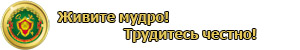 Пресс-центр инспекции МНСРеспублики БеларусьДоступ к контакт-центру налоговых органов организован по единому короткому номеру 189 для всех операторов связиДоступ к контакт-центру налоговых органов Республики Беларусь организован по единому короткому номеру 189 для всех операторов связи (А1, МТС, Life, Белтелеком).Контакт-центр функционирует в рабочие дни с 9.00 до 18.00.Операторы контакт-центра разъяснят:физическим лицам – вопросы исчисления и уплаты подоходного налога с физических лиц, земельного налога и налога на недвижимость, порядка осуществления видов деятельности без регистрации в качестве ИП, в сфере агроэкотуризма, ремесленной деятельности;индивидуальным предпринимателям – вопросы порядка применения общеустановленной системы налогообложения, упрощенной системы налогообложения, единого налога с ИП, вопросы, регулирующие порядок приема наличных денежных средств.Юридическим лицам и индивидуальным предпринимателям – окажут техническую поддержку электронного сервиса «Личный кабинет юридических лиц и ИП», системы электронного декларирования», АРМа «Плательщик – Таможенный союз», физическим лицам – техническую поддержку электронного сервиса «Личный кабинет физических лиц».Также операторы контакт-центра:предоставятсправочную информацию о ставках, сроках уплаты налогов (сборов), сроках представления налоговых деклараций (расчетов), реквизитов для уплаты налогов (сборов), иных вопросов в отношении деятельности ИП, относящихся к компетенции налоговых органов;примут сообщения о фактах нарушения налогового и иного законодательства, контроль за соблюдением которого возложен на налоговые органы, в том числе о фактах выплаты заработной платы «в конвертах»;примут предложения по совершенствованию налогового законодательства.Пресс-центр инспекции МНСРеспублики Беларусьпо Могилевской области25,5 тыс. рублей предъявлено после выборочной налоговой проверки коммерческой организации из г.КостюковичиВ соответствии с положениями пункта 4 статьи 33 Налогового кодекса Республики Беларусь (далее – Налоговый кодекс) налоговая база и (или) сумма подлежащего уплате (зачету, возврату) налога (сбора) по результатам проверки подлежат корректировке при наличии хотя бы одного из следующих оснований:установление искажения сведений о фактах (совокупности фактов) совершения хозяйственных операций, об объектах налогообложения, подлежащих отражению плательщиком в бухгалтерском и (или) налоговом учете, налоговых декларациях (расчетах), а также в других документах и (или) информации, необходимых для исчисления и уплаты налогов (сборов);основной целью совершения хозяйственной операции являются неуплата (неполная уплата) и (или) зачет, возврат суммы налога (сбора);отсутствие реальности совершения хозяйственной операции (включая случаи, когда фактически не поступил товар (нематериальные активы), не выполнены работы, не оказаны услуги, не переданы имущественные права).Одной из схем, активно используемых недобросовестными плательщиками в целях минимизации налоговых обязательств, является выплата заработной платы «в конвертах».Так, сотрудниками инспекции МНС по Костюковичскому району при проведении выборочной проверки ООО «О», осуществляющего деятельность грузового автомобильного транспорта, установлено перечисление на протяжении 2016 – 2021 годов денежных средств на возмещение командировочных расходов, оформленных авансовыми отчетами директора организации и водителей о командировках в Российскую Федерацию, в которые они фактически не ездили.Также в ходе проверки установлено, что в 2021 году директором организации производилось перечисление денежных средств на свою дебетовую карту  с назначением платежей «возмещение командировочных расходов» в суммах, превышающих суммы расходов, отраженные в авансовых отчетах.В результате, проверкой с применением норм статьи 33 Налогового кодекса произведена корректировка налоговой базы по подоходному налогу с физических лиц. Кроме того, в ходе проверки установлено, что организацией допущено выполнение не в полном объеме обязанности по исчислению, удержанию и перечислению в бюджет подоходного налога  с физических лиц за 2016 год в связи с занижением налоговой базы подоходного налога с физических лиц в отношении доходов, выданных директору организации в натуральной форме.Всего по результатам проверки, с учетом иных нарушений, предъявлено к уплате в бюджет 25,5 тыс. рублей, в том числе налогов 20,1 тыс. рублей, из них подоходный налог с физических лиц 18,3 тыс. рублей, пеней 5,4 тыс. рублей.За нарушения, установленные в ходе проверки, организация и ее должностное лицо будут привлечены к административной ответственности по статьям 12.32, 14.4, 14.5 Кодекса Республики Беларусь об административных правонарушениях.Пресс-центр инспекции МНСРеспублики Беларусьпо Могилевской областиСоветом Министров утвержден ряд положений, регулирующих вопросы отчуждения жилых домов в сельской местностиСоветом Министров Республики Беларусь принято постановление от 23.09.2021 № 547 «О реализации Указа Президента Республики Беларусь от 24 марта 2021 г. № 116» (далее – постановление № 547), которым утвержден ряд положений и внесены корректировки в правовые акты, регулирующие вопросы отчуждения жилых домов в сельской местности и работы с пустующими домами.Постановлением № 547 утверждены положения о порядке:отчуждения гражданами эксплуатируемых жилых домов;создания и деятельности комиссии по обследованию состояния жилых домов, расположенных на территории соответствующих административно-территориальных единиц, районов в городах;работы местных исполнительных и распорядительных органов с пустующими жилыми домами;формирования, актуализации реестров пустующих жилых домов, составе включаемых в них сведений, а также порядке пользования документированной информацией из них;продажи без проведения аукционов пустующих жилых домов, организации и проведения аукционов по их продаже;возмещения стоимости пустующего жилого дома.Согласно пункту 5 Положения о порядке отчуждения гражданами эксплуатируемых жилых домов договор об отчуждении эксплуатируемого жилого дома, за исключением случая, предусмотренного в пункте 6 данного Положения:заключается в простой письменной форме;подлежит регистрации в местном исполнительном комитете по месту нахождения такого дома;считается заключенным со дня его регистрации в местном исполнительном комитете.Если земельный участок, на котором расположен отчуждаемый эксплуатируемый жилой дом, зарегистрирован на праве частной собственности, договор об отчуждении эксплуатируемого жилого дома и земельного участка подлежит (пункт 6 Положения):нотариальному удостоверению либо удостоверению регистратором территориальной организации по государственной регистрации недвижимого имущества, прав на него и сделок с ним (далее - организация по государственной регистрации);государственной регистрации в организации по государственной регистрации.Ежеквартально, не позднее 15-го числа месяца, следующего за отчетным кварталом, сведения о зарегистрированных местными исполнительными комитетами в соответствии с настоящим Положением договорах об отчуждении эксплуатируемых жилых домов представляютсяв электронном виде городскими (городов районного подчинения) исполнительными комитетами, районными исполнительными комитетами (в отношении зарегистрированных ими и сельскими (поселковыми) исполнительными комитетами) в налоговые органы по месту нахождения эксплуатируемого жилого дома (часть вторая пункта 12 Положения).Перечень сведений, подлежащих представлению налоговым органам по месту нахождения эксплуатируемого жилого дома, порядок и форма их представления устанавливаются Министерством по налогам и сборам.Кроме того, постановлением № 547 корректируются, в том числе:Положение о порядке подготовки и выдачи разрешительной документации на строительство объектов, утвержденное постановлением Совета Министров Республики Беларусь от 20.02.2007 № 223;единый перечень административных процедур, осуществляемых государственными органами и иными организациями в отношении юридических лиц и индивидуальных предпринимателей, утвержденный постановлением Совета Министров Республики Беларусь от 17 февраля 2012 г. № 156;постановление Совета Министров Республики Беларусь от 12.07.2013 № 608 «Об утверждении Положения о порядке проведения электронных торгов по продаже государственного имущества, включая земельные участки, права заключения договора аренды государственного имущества, в том числе земельных участков».Основные положения постановления № 547 вступают в силу после его официального опубликования (опубликовано на Национальном правовом Интернет-портале Республики Беларусь 07.10.2021).Пресс-центр инспекции МНСРеспублики Беларусьпо Могилевской областиИзменен порядок использования кассового оборудованияСоветом Министров Республики Беларусь и Национальным банком Республики Беларусь принято постановление от 15 ноября 2021 г. № 647/11 «Об изменении постановления Совета Министров Республики Беларусь и Национального банка Республики Беларусь от 6 июля 2011 г. № 924/16» (далее – постановление № 647/11).Данным постановлением предусмотрены следующие изменения.1. С 18 мая 2022 г. вводится обязанность использования кассового оборудования при приеме средств платежа при продаже продовольственных товаров на торговых местах на рынках и ярмарках.В этих целях в Положении об использовании кассового и иного оборудования при приеме средств платежа, утвержденного постановлением Совета Министров Республики Беларусь и Национального банка Республики Беларусь от 6 июля 2011 г. № 924/16 (далее – Положение № 924/16, постановление № 924/16), из перечня случаев, когда субъекты хозяйствования вправе принимать наличные денежные средства при продаже товаров, выполнении работ, оказании услуг и осуществлении лотерейной деятельности без применения кассового оборудования и (или) платежных терминалов, исключается подпункт 35.4 пункта 35.Учитывая вносимые постановлением № 647/11 изменения, обращаем внимание, что для обеспечения требований законодательства по использованию кассового оборудования субъектам хозяйствования необходимо заблаговременно:- приобрести кассовые суммирующие аппараты (далее – кассовые аппараты) либо программные кассы;- заключить с республиканским унитарным предприятием «Информационно-издательский центр по налогам и сборам» (далее – РУП ИИЦ) гражданско-правовой договор на регистрацию и информационное обслуживание кассового оборудования в системе контроля кассового оборудования (далее – СККО).Справочно. Информация об операторах программных кассовых систем, программных кассовых системах и программных кассах, допущенных к использованию на территории Республики Беларусь, размещена в глобальной компьютерной сети Интернет на официальном сайте РУП ИИЦ (info-center.by).Информация о моделях кассовых аппаратов, разрешенных к использованию на территории Республики Беларусь, содержится в Государственномреестре моделей (модификаций) кассовых суммирующих аппаратов и специальных компьютерных систем, используемых на территории Республики Беларусь (далее – Государственный реестр).Перед обращением в РУП ИИЦ субъектам хозяйствования:- намеревающимся использовать программную кассу необходимо заключить договор с оператором программной кассовой системы;- намеревающимся использовать кассовый аппарат необходимо заключить договор с центром технического обслуживания и ремонта кассовых аппаратов на техническое обслуживание и ремонт кассового аппарата (далее – ЦТО).Кроме того, индивидуальным предпринимателям, не имеющим текущего (расчетного) счета в банке, у которых возникнет обязанность использования кассового оборудования, необходимо будет открыть такой счет в соответствии с требованиями пункта 1 Указа Президента Республики Беларусь от 22 февраля 2000 г. № 82 «О некоторых мерах по упорядочению расчетов в Республике Беларусь».2. С 18 ноября 2021 г. предусмотрена возможность использования дополнительных способов осуществления безналичных расчетов за приобретаемые товары (работы, услуги), как альтернативы установки и использования платежных терминалов.В подпункт 2.10 пункта 2 постановления № 924/16 внесено изменение, позволяющее юридическим лицам и индивидуальным предпринимателям в объектах и (или) при осуществлении видов деятельности, согласно приложению 11 к постановлению № 924/16, для обеспечения расчетов в безналичной форме предоставлять услугу инициирования платежа с использованием QR-кодов и (или) мобильных приложений, позволяющих в соответствии с требованиями банковского законодательства сформировать платежные инструкции, без установки и использования платежного терминала. Справочно. В настоящее время в Республике Беларусь рядом банков уже внедрены в эксплуатацию мобильные платежные сервисы (мобильные приложения, устанавливаемые на мобильные устройства) для оплаты товаров (работ, услуг). Использование такого механизма имеет преимущества по сравнению с организацией расчетов при использовании банковских платежных карточек, поскольку стоимость инфраструктуры для осуществления платежей с использованием QR-кодов и (или) мобильных приложений может быть существенно ниже по сравнению с инфраструктурой для оплаты при использовании банковских платежных карточек.3. Предоставлено право индивидуальным предпринимателям, юридическим лица, относящимся к субъектам малого предпринимательства, организациям потребительской кооперации установить и использовать платежные терминалы, обеспечивающие прием к оплате только бесконтактных банковских платежных карточек, в том числевнутренней платежной системы «БЕЛКАРТ», международных платежных систем Visa и MasterCard, эмиссию которых осуществляют банки Республики Беларусь, с регистрацией операций при использовании указанных банковских платежных карточек по технологии радиочастотной идентификации. Справочно. Такое решение позволит оптимизировать расходы указанных субъектов хозяйствования и организаций потребительской путем использования новой технологии международной платежной системы Visa – TapToPhone, для использования которой допускается использовать смартфон в качестве платежного терминала. При этом субъекты хозяйствования практически не ограничены в выборе устройства, которое заменит им платежный терминал. Это может быть мобильное устройство любой ценовой категории с системой Android 7.0 и выше и NFC-чипом. Указанная норма вступила в силу после официального опубликования постановления № 647/11 – с 18.11.2021.4. Предусмотренавозможности для организаций потребительской кооперации использования одного платежного терминала при осуществлении одной организацией потребительской кооперации розничной торговли в нескольких торговых объектах, расположенных на площадях одного здания. При этом такой организацией должна быть обеспечена возможность доставки платежного терминала к держателю банковской платежной карточки непосредственно в торговый объект, где производится оплата товара при использовании банковской платежной карточки.Указанная норма вступила в силу после официального опубликования постановления № 647/11 – с 18.11.2021.5. Введена обязанность кассира в целях обеспечения защиты прав покупателя (потребителя) при возврате покупателю (потребителю) денежных средств, уплаченных за товар (работу, услугу), после выполнения на кассовом оборудовании операции регистрации факта возврата денежных средств, выдавать покупателю (потребителю) сформированный на кассовом оборудовании документ, подтверждающий совершение операции регистрации факта возврата денежных средств.Указанная норма вступила в силу после официального опубликования постановления № 647/11 – с 18.11.2021;6. Предусмотрена возможность выдачи покупателю (потребителю), при его согласии, платежного документа тольков электронном виде путем его направления, например, на предоставленные покупателем (потребителем) абонентский номер либо адрес электронной почты, что будет способствовать удовлетворению потребностей покупателей в получении электронных платежных документов, сокращению расходов субъектов хозяйствования, связанных с приобретение расходных материалов для функционирования кассового оборудования.Указанная норма вступает в силу в отношении использования программных касс – с 18.05.2022, в отношении кассовых аппаратов – с 18.08.2022;7. В целях конкретизации места нахождения (установки) и использования кассового оборудования, а также обеспечения достоверной информации и учета кассового оборудования в СККО, в том числе о выручке субъектов хозяйствования в разрезе торговых объектов, в СККО помимо места установки кассового оборудования должна содержаться информация о месте его использования (пункты 17 и 25 Положения № 924/16 уточнены).Для обеспечения реализации данной нормы обращаем внимание субъектов хозяйствования на необходимость обращения в РУП ИИЦ для внесения информации о местеиспользования кассового оборудования в СККО.Указанная норма вступила в силу после официального опубликования постановления № 647/11 – с 18.11.2021;8. Уточнен пункт 10 Положения № 924/16, предусматривающий, что юридическим лицам и индивидуальным предпринимателям, осуществляющим продажу товаров в торговом объекте с торговой площадью 650 квадратных метров и более (с 11.04.2022 – 200 квадратных метров и более), необходимо обеспечить формированиев платежном документе помимо иной информации, определенной в требованиях к кассовому аппарату или программной кассе, наименования товара.Указанная норма вступила в силу после официального опубликования постановления № 647/11 – с 18.11.2021.Пресс-центр инспекции МНСРеспублики Беларусьпо Могилевской областиФизические лица, не являющиеся индивидуальными предпринимателями, не обязаны использовать кассовое оборудование при продаже товаров (работ, услуг)В соответствии с подпунктом 1.17 пункта 1 статьи 22 Налогового кодекса Республики Беларусь при реализации товаров (работ, услуг) плательщик обязан обеспечивать прием средств платежа в случаях и порядке, установленных законодательством.Данный порядок определен Положением об использовании кассового и иного оборудования при приеме средств платежа, утвержденным постановлением Совета Министров Республики Беларусь и Национального банка Республики Беларусь от 06.07.2011 № 924/16 (с учетом изменений и дополнений, далее – Положение).Исходя из норм Положения прием денежных средств, в том числе наличных, при продаже товаров, выполнении работ, оказании услуг, осуществляется юридическими лицами и индивидуальными предпринимателями с применением кассового оборудования.Частью второй пункта 1 Положения предусмотрено, что действие данного Положения распространяется на юридические лица, в том числе филиалы, представительства и иные обособленные подразделения юридических лиц, имеющие отдельный баланс, для совершения операций которых юридическим лицом открыт банковский счет с предоставлением права распоряжаться денежными средствами на счете должностным лицам обособленного подразделения, и индивидуальных предпринимателей.Следовательно, такая обязанность не возлагается на физические лица, не являющиеся индивидуальными предпринимателями.С учетом изложенного, граждане вправе принимать наличные денежные средства без кассового оборудования или квитанций о приеме наличных денежных средств при:реализации товаров в рамках ремесленной деятельности (ремесленники);осуществлении деятельности по оказанию услуг в сфере агроэкотуризма;осуществлении в установленном порядке деятельности по заявительному принципу с уплатой единого налога (самозанятые граждане);предоставлении другим физическим лицам в наем (аренду) жилых и нежилых помещений, машино-мест, с уплатой подоходного налога в фиксированных суммах.Пресс-центр инспекции МНСРеспублики Беларусьпо Могилевской областиС 18 мая 2022 г. вводится обязательное применение кассового оборудования при продаже продовольственных товаров на рынках и ярмаркахВ соответствии с постановлением Совета Министров Республики Беларусь и Национального банка Республики Беларусь от 15 ноября 2021 г. № 647/11 «Об изменении постановления Совета Министров Республики Беларусь и Национального банка Республики Беларусь от 6 июля 2011 г. № 924/16» с 18 мая 2022 г. у субъектов хозяйствования возникает обязанность применения кассового оборудования для приема наличных денежных средств при осуществлении розничной торговли продовольственными товарами, в том числе сельскохозяйственной продукцией, на ярмарках, торговых местах на рынках.Для обеспечения требований законодательства по использованию кассового оборудованиясубъектам хозяйствования необходимо заблаговременно:приобрести кассовые суммирующие аппараты (далее – кассовые аппараты) либо программные кассы;заключить с республиканским унитарным предприятием «Информационно-издательский центр по налогам и сборам» (далее – РУП ИИЦ) гражданско-правовой договор на регистрацию и информационное обслуживание кассового оборудования в системе контроля кассового оборудования (далее – СККО).Информация о моделях кассовых аппаратов, разрешенных к использованию на территории Республики Беларусь, содержится в Государственном реестре моделей (модификаций) кассовых суммирующих аппаратов и специальных компьютерных систем, используемых на территории Республики Беларусь, на официальном сайте Государственного комитета по стандартизации.Информация об операторах программных кассовых систем, программных кассовых системах и программных кассах, допущенных к использованию на территории Республики Беларусь, размещена в глобальной компьютерной сети Интернет на официальном сайтеРУП ИИЦ (info-center.by).Перед обращением в РУП ИИЦ субъектам хозяйствования:намеревающимся использовать кассовый аппарат необходимо заключить договор с центром технического обслуживания и ремонта кассовых аппаратов на техническое обслуживание и ремонт кассового аппарата;намеревающимся использовать программную кассу необходимо заключить договор с оператором программной кассовой системы.Отсутствие кассового оборудования либо его неиспользование при продаже товаров, выполнении работ, оказании услуг в случаях, когда его применение обязательно, в соответствии со статьей 13.15 Кодекса Республики Беларусь об административных правонарушениях влечет наложение штрафа в размере до 50 базовых величин, на индивидуального предпринимателя – до 100 базовых величин, а на юридическое лицо – до 200 базовых величин.Кроме того, индивидуальным предпринимателям, не имеющим текущего (расчетного) счета в банке, у которых возникнет обязанность использования кассового оборудования, необходимо будет открыть такой счет в соответствии с требованиями пункта 1 Указа Президента Республики Беларусь от 22.02.2000 № 82 «О некоторых мерах по упорядочению расчетов в Республике Беларусь».Читать также:Комментарий к постановлению Совета Министров Республики Беларусь и Национального банка Республики Беларусь от 15 ноября 2021 г. № 647/11 «Об изменении постановления Совета Министров Республики Беларусь и Национального банка Республики Беларусь от 6 июля 2011 г. № 924/16»Пресс-центр инспекции МНСРеспублики Беларусьпо Могилевской областиВниманию физических лиц, осуществляющих ремесленную деятельность!Министерство по налогам и сборам Республики Беларусь напоминает физическим лицам-ремесленникам, планирующим продолжить осуществление ремесленной деятельности в 2022 году, о необходимости в срок не позднее 28 декабря 2021 года уплатить за 2022 год сбор за осуществление ремесленной деятельности (далее – сбор) в сумме 58 белорусских рублей (две базовых величины).Произвести уплату сбора можно как в безналичном порядке (в том числе через платежную систему ЕРИП), так и через кассу банка или оператора почтовой связи путем внесения наличных денежных средств. Тем физическим лицам-ремесленникам, кто не планирует продолжать ремесленную деятельность в 2022 году, напоминаем, что с 1 января 2021 года изменен порядок прекращения ремесленной деятельности. Так, при прекращении ремесленной деятельности физические лица обязаны представитьв налоговый орган письменное уведомление о прекращении деятельности или уведомление через личный кабинет плательщика по установленной форме. При этом, физическое лицо признается прекратившим ремесленную деятельность с даты получения налоговым органом уведомления о прекращении ремесленной деятельности. Учитывая изложенное, тем физическим лицам-ремесленникам, которые в текущем году осуществляют ремесленную деятельность, но не планируют продолжить ее осуществление в 2022 году, уже сейчас необходимо позаботиться о представлении в налоговый орган уведомления о прекращении деятельности. Если до окончания текущего года уведомление о прекращении ремесленной деятельности от таких физических лиц не поступит в налоговый орган, то эти физические лица будут признаваться в 2022 году ремесленниками и им в установленном порядке будет исчислен сбор в размере 58 белорусских рублей.Пресс-центр инспекции МНСРеспублики Беларусьпо Могилевской областиФизическим лицам – владельцам электромобилей не требуется уплачивать авансовый платеж по транспортному налогуВ соответствии с абзацем пятым пункта 2 статьи 307-2 Налогового кодекса Республики Беларусь транспортные средства категории M1 или M1G, приводимые в движение исключительно электрическим двигателем (далее – электромобили), по 31 декабря 2025 года не признаются объектом налогообложения транспортным налогом.В этой связи, физическим лицам – владельцам электромобилей уплачивать авансовый платеж по транспортному налогу не требуется.Министерством по налогам и сборам Республики Беларусь в настоящее время прорабатывается вопрос о получении от компетентных органов уточненных сведений о перечне транспортных средств, относящихся к категории электромобилей.По мере получения уточненных сведений в отношении физических лиц – владельцев электромобилей, получивших извещения на уплату авансового платежа по транспортному налогу, налоговыми органами будет произведен перерасчет авансового платежа по транспортному налогу и направлено уведомление об аннулировании указанного извещения.Напоминаем, что физическим лицам – владельцам транспортных средств, зарегистрированных за ними в ГАИ МВД, не позднее 15 декабря 2021 года необходимо уплатить в бюджет авансовый платеж по транспортному налогу. Размер платежа – 1 базовая величина (29 рублей), а в отношении прицепа, прицепа-дачи (каравана) и мотоцикла – 20 рублей за каждый объект налогообложения.Сумма и объект налогообложения указаны в извещении на уплату транспортного налога за 2021 год. Такие извещения в части авансового платежа направлены плательщикам по почте, либо в Личный кабинет плательщика (при его наличии).Уплатить авансовый платеж в этом году должны только те граждане, которые не имели на 1 января 2021 года действующего разрешения на допуск транспортного средства, зарегистрированного за ними в ГАИ МВД, к участию в дорожном движении, полученного с оплатой госпошлины за его выдачу.Пресс-центр инспекции МНСРеспублики Беларусьпо Могилевской областиДвое минчан нелегально торговали стеклоомывающей жидкостью в Бобруйске и ОсиповичахДвое жителей Минска торговали стеклоомывающей низкозамерзающей жидкостью без государственной регистрации в Бобруйске и Осиповичах. Товар к реализации предлагался путем размещения соответствующих объявлений в Интернете.В Бобруйске гражданин Л., 1991 г.р., из автомобиля «VolkswagenTransporter» незаконно реализовал 200 ПЭТ-ёмкостей объёмом по 5 литров каждая на сумму 900 рублей.В Осиповичах гражданин В., 1994 г.р., из автомашины «OpelZafira» незаконно продал также 200 ПЭТ-ёмкостей объёмом по 4,35 литра каждая на сумму 860 рублей. Кроме того, к реализации им предлагались еще 50 ПЭТ-ёмкостей объёмом по 4 литра каждая на сумму 200 рублей.Нарушения с применением метода контрольной закупки установили в ходе совместных проверок сотрудники инспекции МНС по г.Бобруйску, ОБЭП УВД Бобруйского горисполкома и РОВД Осиповичского райисполкома.Всего по результатам данных проверок было арестовано и изъято 450 ПЭТ-ёмкостейстеклоомывающей жидкости на общую сумму 1 960 рублей.Материалы проверок для рассмотрения дел об административном правонарушении направлены в экономический суд Могилевской области.Ответственность за осуществление предпринимательской деятельности без государственной регистрации предусмотрена частью 2 статьи 13.3 Кодекса Республики Беларусь об административных правонарушениях в виде наложения штрафа в размере до 100 базовых величин с конфискацией предмета административного правонарушения, орудий и средств совершения административного правонарушения, а также до 100 процентов от суммы дохода, полученного в результате такой деятельности, или без конфискации.Также указанным гражданам предъявлен к уплате единый налог с индивидуальных предпринимателей и иных физических лиц в сумме 94 рубля и 83 рубля соответственно.Пресс-центр инспекции МНСРеспублики Беларусьпо Могилевской области9,7 тыс. рублей предъявлено бобруйскому перевозчику после составления акта камеральной проверкиКамеральную проверку частной компании «А» из Бобруйска, занимающейсяперевозкой пассажиров автомобилями-такси, проверили сотрудники инспекции Министерства по налогам и сборам по г.Бобруйску.При исчислении налогов организацией занижалась выручка от реализации оказанных услуг на 135,6 тыс. рублей. Проверяющие установили расхождение после сопоставления данных налоговых деклараций (расчетов) перевозчика с данными о выручке, имеющимися в инспекции, которые представил владелец электронной информационной системы.Субъекту хозяйствования было направлено уведомление с предложением в добровольном порядке уплатить налог при упрощенной системе налогообложения в сумме 6,8 тыс. рублей. Плательщик его не исполнил.Инспекция составила акт камеральной проверки, взыскала доначисленную сумму налога в бюджет, привлекла к административной ответственности организацию и ее руководителя в виде штрафа в размере 2,7 тыс. рублей и 0,2 тыс. рублей соответственно.Постановление инспекции по делу об административном правонарушении было обжаловано субъектом хозяйствования в экономическом суде Могилевской области, которым обжалованное постановление оставлено без изменения, а жалоба – без удовлетворения.Налоговые органы наделены правом проведения камеральной проверки, которая основана на принципе минимального вмешательства в хозяйственную деятельность плательщика.Цель камерального контроля – на ранней стадии выявить возможные несоответствия представленных в налоговый орган данных (сведений), предотвратить правонарушение и предоставить плательщику право на добровольное исполнение налоговых обязательств без привлечения к административной ответственности.Пресс-центр инспекции МНСРеспублики Беларусьпо Могилевской областиКоммерческие организации из Бобруйска выдавали зарплату «в конвертах» под видом выплат на хозяйственные нуждыФакты выплаты заработной платы «в конвертах» установили при проверках коммерческих организаций из Бобруйска сотрудники налоговых органов. Доходы выдавались под видом выплат на хозяйственные нужды этих организаций.Так, в ходе выездной проверки частного торгового унитарного предприятия «А», осуществляющего неспециализированную оптовую торговлю товарами, сотрудники инспекции МНС по г.Бобруйску установили, что его работники с апреля 2018 г. по июль 2021 г. использовали не по назначению денежные средства, зачисленные на корпоративную карточку организации, которая находилась в их распоряжении. Денежные средства предназначались для хозяйственных нужд организации.Указанными лицами отчеты об израсходованных суммах с приложением документов, подтверждающих произведенные расходы, не представлялись, денежные суммы, как неиспользованные, не возвращались.Общая сумма неучтенных доходов работников составила 16,6 тыс. рублей. Сумма доначисленного подоходного налога по акту составила 2,2 тыс. рублей.Также установлено неправомерное применение организацией упрощенной системы налогообложения (далее – УСН) в 2019 – 2020 годах в связи со сдачей по договору субаренды в срочное возмездное пользование нежилого помещения, не находящегося у нее на праве собственности (общей собственности), хозяйственного ведения. В результате организация за этот период привлечена к налогообложению в общеустановленном порядке.Всего по результатам проверки доначислено 76,2 тыс. рублей, в том налогов – 68,0 тыс. рублей, пени – 8,2 тыс. рублей.Аналогичные нарушения использования работниками денежных средств не по назначению, зачисленных на корпоративную карточку организации, были установлены в ходе выездной проверки ЧТУП «Г», осуществляющего деятельность такси. Действующее законодательство нарушалось в период апреля 2016 года по сентябрь 2019 года.Кроме того, часть дохода, полученного организацией от оказания услуг по перевозке пассажиров, оплаченных за наличный расчет, оставалась в распоряжении предприятия без налогообложения.Общая сумма доходов работников, с которой не уплачен подоходный налог, составила 174,5 тыс. рублей. Предъявлен к уплате подоходный налог в сумме 22,7 тыс. рублей.Кроме того, плательщиком за 2016-2018 годы занижалась налоговая база по налогу при УСН, а также по подоходному налогу в результате применения с февраля 2016 года по июль 2019 года стандартных налоговых вычетов в нарушение условий, предусмотренных законодательством для применения такого вычета, занижение налоговой базы указанного налога по доходам от сдачи в аренду транспортных средств с октября по ноябрь 2018 года.Всего по результатам проверки предъявлено 37,1 тыс. рублей, в том налогов – 29,6 тыс. рублей, пени – 7,5 тыс. рублей.Пресс-центр инспекции МНСРеспублики Беларусьпо Могилевской областиВ течение сентября в Бобруйске выявлено 9 таксистов-нелегаловПри проведении контрольных мероприятий в течение сентября 2021 года инспекцией МНС по г.Бобруйску выявлено 9 фактов оказания гражданами услуг по перевозке пассажиров автомобилями-такси без государственной регистрации.В отношении нелегальных перевозчиков вынесены уведомления – разъяснения о мерах ответственности за осуществление деятельности с нарушением законодательства. В бюджет поступил предъявленный к уплате единый налог с индивидуальных предпринимателей и иных физических лиц в общей сумме 468 рублей.Всего с начала года инспекцией МНС по г.Бобруйску было установлено 29 фактов осуществления физическими лицами предпринимательской деятельности по оказанию услуг такси без государственной регистрации. Вынесено 28 уведомлений – разъяснений о мерах ответственности за осуществление деятельности с нарушением законодательства, 1 физическое лицо, совершившее повторное нарушение, привлечено к административной ответственности в виде штрафа в сумме 29 рублей. Гражданам дополнительно исчислено 2 627 рублей единого налога, сумма которого поступила в бюджет.Ответственность за осуществление предпринимательской деятельности без государственной регистрации предусмотрена частью 2 статьи 13.3 КоАП Республики Беларусь в виде наложения штрафа в размере до 100 базовых величин с конфискацией предмета административного правонарушения, орудий и средств совершения административного правонарушения, а также до 100 % от суммы дохода, полученного в результате такой деятельности, или без конфискации.Пресс-центр инспекции МНСРеспублики Беларусьпо Могилевской областиДиректор могилевской оптовой организации получал зарплату «в конвертах» под видом выплат на хозяйственные нужды и командировочные расходыСотрудники инспекции МНС по Октябрьскому району г. Могилева установили нарушения налогового законодательства в ходе выездной проверки ООО «Р» (далее – ООО), осуществляющей деятельность в сфере оптовой торговли и применяющей общую систему налогообложения.В течение двух лет с расчетного счета ООО производились перечисления на корпоративную карточку организации, которая находилась у директора. Денежные средства предназначались на хозяйственные нужды организации и на командировочные расходы. Сумма перечисленных денежных средств составила 25 тыс. рублей. Однако полученные деньги не были использованы по назначению. Отчеты об израсходованных суммах с приложением документов, подтверждающих произведенные расходы, директором представлены не были.Хозяйственные операции по использованию указанных денежных сумм в учете организации также не отражались.По результатам проверки денежные средства, полученные директором, признаны его доходом.Всего по результатам проверки предъявлено к уплате налогов и пени в сумме 3,5 тыс. рублей, в том числе из-за недобросовестных действий руководителя в доход бюджета не поступило подоходного налога с физических лиц в размере 3,2 тыс. рублей.За допущенные нарушения виновное лицо ООО будет привлечено к административной ответственности по статье 14.5 Кодекса Республики Беларусь об административных правонарушениях.Информация о выявленном нарушении передана в территориальные подразделения Фонда социальной защиты населения и БРУСП «Белгосстрах».Пресс-центр инспекции МНСРеспублики Беларусьпо Могилевской областиПросмотреть начисленную сумму налогов и произвести их уплату можно с помощью системы «Расчет» (ЕРИП)Многие налогоплательщики задаются вопросом: «А как я могу узнать суммы налогов, которые мне необходимо уплатить, в том числе до получения соответствующего извещения, без посещения налоговой инспекции?».Особенно актуален этот вопрос в связи с введением с 2021 года нового платежа – транспортного налога. Ответ на данный вопрос прост – с помощью системы ЕРИП. Это можно сделать в любом банке или в РУП «Белпочта», как в кассе, так и в устройствах самообслуживания (терминалах, банкоматах). Кроме того, доступ к системе ЕРИП можно получить, не выходя из дома:- через систему интернет-банкинга (мобильного банка) банка, в котором Вы имеете личный кабинет;- через личный кабинет системы ЕРИП на сайте www.raschet.by;- с помощью платежного сервиса «ОПЛАТИ» (причем оплату можно произвести практически одним действием – наведя камеру своего смартфона с установленным приложением «Оплати» на QR-код, размещенный на извещении).Для того, чтобы просмотреть и оплатить сумму налогов в системе ЕРИП необходимо последовательно выбрать:- налоги;- соответствующий регион (город или район);- инспекцию Министерства по налогам и сборам Республики Беларусь (далее – ИМНС) определенного города или района (или сельский совет) – при оплате налога на недвижимость, земельного налога, арендной платы за земельные участки, находящиеся в государственной собственности в зависимости от места нахождения недвижимого имущества;- ИМНС города или района по месту регистрации физического лица – при оплате иных платежей;- выбрать вид налога (сбора) (например, земельный налог, налог на недвижимость, арендная плата, транспортный налог или другой);- ввести учетный номер налогоплательщика с использованием латинской (английской) раскладки и больших букв.Учетный номер плательщика (УНП), если Вы его не помните, можно найти самостоятельно на сайте портала Министерства по налогам и сборам Республики Беларусь (далее – МНС) по ссылке http://www.portal.nalog.gov.by/grp/, либо обратившись в налоговую инспекцию.Для того чтобы найти УНП физического лица самостоятельно необходимо:- зайти на сайт портала МНС (www.portal.nalog.gov.by);- выбрать раздел «Поиск сведений из Государственного реестра плательщиков не составляющих налоговую тайну»;- выбрать подраздел «Поиск физических лиц».Поиск можно осуществлять:1) по личному номеру (14 знаков) из паспорта;2) по фамилии, имени, отчеству либо началу фамилии (не менее 3 букв) и номера документа, удостоверяющего личность (полностью).Напоминаем, что срок уплаты налога на недвижимость, земельного налога и арендной платы за земельные участки, находящиеся в государственной собственности, за 2021 год истекает 15 ноября 2021 года.Срок уплаты авансового платежа по транспортному налогу за 2021 год, для плательщиков, за которыми по состоянию на 1 января 2021 года были зарегистрированы транспортные средства, не получивших разрешение на допуск транспортного средства к участию в дорожном движении, за выдачу которого уплачена государственная пошлина, истекает 15 декабря 2021 года.Несвоевременная уплата налогов влечет применение административной ответственности и начисление пени, поэтому стоит задуматься об уплате налогов заблаговременно, до наступления установленного законодательством срока.Пресс-центр инспекции МНСРеспублики Беларусьпо Могилевской областиОб использовании кассового оборудования при предоставлении услуг по организации охоты, одного кассового аппарата при осуществлении ИП розничной торговли на рынке и сдаче квартиры на суткиВопрос 1.Государственным лесохозяйственным учреждением предоставляются услуги по организации охоты, в том числе в ночное время и выходные дни непосредственно в охотничьих угодьях.Необходимо ли обязательное использование кассового суммирующего аппарата при приеме наличных денежных средств за предоставленные услуги в указанной ситуации?Ответ. В соответствии с подпунктом 1.17 пункта 1 статьи 22 Налогового кодекса Республики Беларусь плательщик обязан при реализации товаров (работ, услуг) обеспечивать прием средств платежа в случаях и порядке, установленных законодательством.Порядок использования кассового оборудования при приеме средств платежа регулируется постановлением Совета Министров Республики Беларусь и Национального банка Республики Беларусь от 6 июля 2011 г. № 924/16 «Об использовании кассового и иного оборудования при приеме средств платежа» и утвержденным этим постановлением Положением об использовании кассового и иного оборудования при приеме средств платежа (далее – Положение № 924/16).В соответствии с абзацем вторым части первой пункта 4 Положения № 924/16 прием наличных денежных средств осуществляется с использованием кассового оборудования. На основании пункта 28 Правил охоты, утвержденных Указом Президента Республики Беларусь от 21 марта 2018 г. № 112 «Об охоте и ведении охотничьего хозяйства» (далее – Правила охоты), реализация охотнику охотничьей путевки, разрешения и охотничьей путевки к разрешению осуществляется за плату, если иное не установлено Правилами охоты.Пунктом 30 Правил охоты определено, что плата за охотничью путевку взимается при ее реализации, за исключением случаев, предусмотренных Правилами охоты.Плата за разрешение взимается с охотника (группы охотников) после добычи охотничьего животного и закрытия этого разрешения, за исключением случаев, предусмотренных Правилами охоты (п. 31 Правил охоты). Плата за охотничью путевку к разрешению взимается перед началом охоты по данной путевке с каждого охотника, участвующего в охоте и имеющего право на добычу охотничьего животного, за исключением случаев, предусмотренных Правилами охоты (п. 32 Правил охоты).Учитывая приведенные нормы, плата за охотничью путевку и охотничью путевку к разрешению производится перед началом охоты, а плата за разрешение взимается после добычи охотничьего животного.Таким образом, денежные средства, полученные от реализации охотничьих путевок, разрешений являются денежными средствами, полученными от реализации услуг, и в данном случае необходимо использовать, как правило, кассовое оборудование.При этом при определении обязанности по использованию кассового оборудования при реализации охотничьих путевок следует учитывать место осуществления их реализации. Так, если реализация путевок будет осуществляться в объектах оказания услуг, то в данном случае прием денежных средств осуществляется с обязательным применением кассового оборудования. Если реализация путевок будет осуществляться вне объекта оказания услуг на территории сельской местности, то согласно подпункту 35.12 пункта 35, прием денежных средств может осуществляться без использования кассового оборудования. При этом необходимо иметь в виду, что в соответствии с пунктом 37 Положения № 924/16 каждый факт приема наличных денежных средств оформляется документом с определенной степенью защиты, информация об изготовлении и реализации бланка которого включена в электронный банк данных бланков документов и документов с определенной степенью защиты и печатной продукции. Таким документом является квитанция о приеме наличных денежных средств при продаже товаров (выполнении работ, оказании услуг) без применения кассового оборудования и платежных терминалов, форма которой установлена постановлением Министерства антимонопольного регулирования и торговли Республики Беларусь 
от 7 апреля 2021 г. № 25 «О форме квитанции».Одновременно информируем, что объекты оказания услуг, связанных с организацией охоты, проживанием в домах охотника, а также в которых осуществляется торговля пиломатериалами, включены в перечень объектов (видов деятельности), в которых (при осуществлении которых) юридические лица и индивидуальные предприниматели обязаны установить и использовать платежные терминалы, согласно приложению 1 к постановлению № 924/16.Вопрос 2. Индивидуальным предпринимателем осуществляется два вида деятельности: розничная торговля на рынке и сдача квартиры на сутки. Для работы индивидуальным предпринимателем привлекается один наемный работник.Торговля на рынке осуществляется до 14.00, встреча с арендаторами на квартире проводится с 15.00 до 20.00, что предусмотрено договором. Для приема наличных денежных средств отдельно по каждому виду деятельности на кассовом аппарате предусмотрено два отдела: торговля и услуги.Возможно ли в рассматриваемой ситуации осуществлять прием денежных средств с помощью одного кассового аппарата?Ответ.В соответствии с подпунктом 1.17 пункта 1 статьи 22 Налогового кодекса Республики Беларусь при реализации товаров (работ, услуг) плательщик обязан обеспечивать прием средств платежа в случаях и порядке, установленных законодательством.Данный порядок определен Постановлением Совета Министров Республики Беларусь и Национального банка Республики Беларусь от 06.07.2011 N 924/16 (с изменениями и дополнениями) «Об использовании кассового и иного оборудования при приеме средств платежа» (далее – Постановление № 924/16) и утвержденным им Положением об использовании кассового и иного оборудования при приеме средств платежа (далее – Положение № 924/16).В соответствии с пунктом 4 Положения № 924/16 при приеме денежных средств кассир проводит с использованием кассового оборудования суммы принятых денежных средств и выдает покупателю (потребителю) платежный документ, подтверждающий оплату товара (работы, услуги).Согласно пункту 17 Положения № 924/16 не допускается использование кассового суммирующего аппарата (далее – кассовый аппарат), в том числе в случаях, если место установки кассового аппарата с установленным средством контроля налогового органа (далее – СКНО), не соответствуют информации, содержащейся в системе контроля кассового оборудования (далее – СККО).С 10 октября 2021 г. с учетом норм пункта 4 и подпункта 35.4 пункта 35 Положения № 924/16 при приеме наличных денежных средств за оказание услуг по краткосрочной аренде квартиры, при осуществлении розничной торговли непродовольственными товарами на торговых местах на рынке индивидуальные предприниматели обязаны использовать кассовое оборудование. В таких случаях в СККО должна содержаться достоверная информация о конкретных местах использования кассового оборудования.При наличии наемного работника, которым проводится работа по приему денежных средств при реализации товаров (работ, услуг), в соответствии с пунктом 4 Положения № 924/16 индивидуальный предприниматель должен обеспечить наличие кассового оборудования для осуществления приема денежных средств этим наемным работником.На основании изложенного, учитывая, что прием денежных средств при осуществлении розничной торговли на торговом месте на рынке и сдаче квартиры на сутки в рассматриваемой в обращении ситуации осуществляется в разное время, то в соответствии с пунктом 4 Положения № 924/16 для организации приема денежных средств одним кассиром (наемным работником либо индивидуальным предпринимателем) в данных местах индивидуальному предпринимателю может быть достаточно одной единицы кассового аппарата при условии указания в СККО информации о местах его использования.Пресс-центр инспекции МНСРеспублики Беларусьпо Могилевской области15,7 млн. рублей налогов дополнительно исчислили плательщики Могилевской области по результатам камерального контроля за 9 месяцев 2021 годаПо итогам работы за 9 месяцев 2021 года налоговыми инспекциями Могилевской области в адрес  субъектов предпринимательства было направлено 2 303 уведомления. По результатам исполнения направленных уведомлений были представлены налоговые декларации (расчеты) на добровольную уплату налоговых платежей в общей сумме 15,7 млн. рублей, на 10,2 млн. рублей уменьшена разница заявленных к зачету либо возврату из бюджета сумм налога на добавленную стоимость (далее – НДС).Так в ходе последующего этапа камеральной проверки, проведенной инспекцией МНС по Быховскому району, в отношении унитарного предприятия «К» установлены признаки завышения налоговых вычетов по НДС при применении инвестиционного вычета по Декрету Президента Республики Беларусь от 06.08.2009 № 10 «О создании дополнительных условий для осуществления инвестиций в Республике Беларусь».В адрес плательщика направлено уведомление на добровольную уплату НДС, которое исполнено в полном объеме.Сумма предотвращениянеобоснованного возврата НДС из бюджета составила 0,8 млн.рублей.Пресс-центр инспекции МНСРеспублики Беларусьпо Могилевской областиВыявлен факт заработной платы «в конверте» в сфере грузоперевозокПо результатам проведенных мероприятий инспекцией МНС по Могилевскому району были установлены факты осуществления индивидуальным предпринимателем Т. деятельности по перевозке грузов с привлечением наемных водителей.На протяжении 2020-2021 годов предприниматель при выполнении заказов на перевозку грузов привлекал к перевозкам физических лиц, заработную плату которым выдавал «в конвертах». Размер такой оплаты составил порядка 10 тысяч рублей. Индивидуальному предпринимателю направлено уведомление с предложением в добровольном порядке уплатить подоходный налог с сокрытой заработной платы, которое было исполнено.Информация о выявленном нарушении передана в территориальные подразделения Фонда социальной защиты населения и БРУСП «Белгосстрах» для взыскания причитающихся отчислений из выплаченных работникам доходов.Пресс-центр инспекции МНСРеспублики Беларусьпо Могилевской областиНаличная выручка такси использовалась на выплату заработной платы «в конверте» По результатам проведенных мероприятий инспекцией МНС по Бобруйскому району были установлены факты использования наличной выручки на выплату доходов работникам организации.Инспекцией было установлено, что на протяжении 2020-2021 годов при оплате пассажирами услуг наличными денежными средствами такая выручка использовалась на выплату работникам ООО «Ш» заработной платы «в конверте». Официальный заработок у работников ООО «Ш» за 2020-2021 года отсутствовал.Общая сумма выплаченного работникам неучтенного заработка составила 77 тыс. руб.Субъекту предпринимательства направлено уведомление с предложением в добровольном порядке исчислить подоходный налог с заработной платы. ООО «Ш» уведомление было исполнено и с сумм заработной платы «в конверте» исчислен подоходный налог в размере 10,0 тыс.руб. Информация о выявленном нарушении передана в территориальные подразделения Фонда социальной защиты населения и БРУСП «Белгосстрах» для взыскания причитающихся отчислений из выплаченных работникам доходов.Пресс-центр инспекции МНСРеспублики Беларусьпо Могилевской областиВ Личном кабинете плательщика введен в эксплуатацию электронный сервис «Проверка чека покупки»В Личном кабинете плательщика введен в эксплуатацию электронный сервис «Проверка чека покупки». Сервис доступен как для личного кабинета физического лица, так и для личного кабинета юридического лица (индивидуального предпринимателя).Указанный сервис предполагает возможность получения информации о наличии кассового чека в информационной системе Федеральной налоговой службы (Российская федерация) (кнопка «Проверить чек»). Поиск ведется по таким реквизитам, как «Сумма чека», «Дата и время операции, «Номер ФН», «Тип операции (Приход, Возврат прихода, Расход, Возврат расхода)», «Порядковый номер фискального документа (ФД)», «Фискальный признак документа (ФП)».При успешном поиске кассового чека, появится кнопка «Получить информацию о чеке». Данный сервис позволит получить электронную копию соответствующего чека, содержащую, в том числе, информацию о наименовании реализованного товара, его стоимости, коде маркировки (при реализации товара, подлежащего маркировке). Пресс-центр инспекции МНСРеспублики Беларусьпо Могилевской областиК сведению субъектов хозяйствования,осуществляющих оборот обувной продукции – Временный порядок информационного обменапри поставках обуви в Республику Беларусьиз Российской ФедерацииМинистерством по налогам и сборам Республики Беларусь совместно с Министерством промышленности и торговли Российской Федерации по результатам проведенных двусторонних консультаций с участием национальных операторов системы маркировки Российской Федерации (ООО «Оператор-ЦРПТ») и Республики Беларусь (РУП «Издательство «Белбланкавыд») разработан Временный порядок информационного обмена при поставках обуви в Республику Беларусь из Российской Федерации.Данный временный порядок будет применяться и в отношении других товарных групп, подлежащих маркировке на территории Союзного государства, до выработки на площадке Евразийской экономической комиссии соответствующих решений и их технической реализации.Временный порядок информационного обмена при поставках обуви в Республику Беларусь из Российской Федерации 1. ГИС «Электронный знак» (далее – ГИС ЭЗ) получает
из государственной информационной системы мониторинга за оборотом товаров, подлежащих обязательной маркировке средствами идентификации(далее – ГИС МТ), по временной схеме (отдельный протокол и регламент обмена) реестр поставок обуви в Республику Беларусь (далее – РБ) и массив кодов идентификации (КИ) в составе данных:ID документа поставки (номер и дата формирования документа поставки в ГИС МТ), Продавец (ИНН, наименование), Покупатель (УНП, наименование (при наличии)), массив КИ.Реестр поставок из ГИС МТв ГИС ЭЗ выгружается раз в сутки
в согласованное операторами время, в ГИС ЭЗ фиксируется по общей технологии дата/время получения данных из ГИС МТ. Массив КИ скачивается программно оператором РБ на основании реестра поставок.В случае ошибки скачивания массива КИ, приема реестра
(в частности, отсутствия указанного покупателя в ГИС ЭЗ и др.) операторы решают проблему оперативно в рабочем порядке (порядок взаимодействия операторы определяют, согласовывают между собой
в рабочем порядке).2. Поставка доступна покупателю РБ – участнику ГИС ЭЗ (в кабинете видны сведения реестра, есть возможность получить (скачать) массив КИ).3. Покупатель РБ имеет 2 возможности передачи в ГИС ЭЗ сведения о полученном товаре:- приемка поставки (доверительная приемка путем указания КИ,
без обязательности проверки подлинности каждого кода маркировки (КМ));- выполнение операции Ввод в оборот в РБ товара по действующей технологии (приемка с указанием КМ, автоматическая проверка подлинности КМ в ГИС МТ, ввод в оборот при наличии статуса в РФ «Экспортирован в ЕАЭС, фиксирование статуса в ГИС ЭЗ с дальнейшим ведением его истории).Покупатель на свое усмотрение принимает решение выполнения любой из указанных операций, при этом допускается выполнение обеих операций.Товар допускается к реализации (в том числе в части смены собственника) на территории РБ после передачи сведений в ГИС ЭЗ любой из перечисленных выше операций.3.1. При выполнении Приемки поставки выполняется передача
в ГИС ЭЗ данных: Дата поставки, Продавец (ИНН, наименование РФ), Номер и дата документа поставки, массив полученных КИ.ГИС ЭЗ не осуществляет контроля данных по КИ, включая контроль (акцепт) отгруженных и полученных КИ, дублирование КИ в других поставках, а также получение из нацкаталога РФ карточек товаров по данным КИ и др. Товар, принятый по КИ, имеет статус «Ввезен в РБ», при любом обращении в ГИС ЭЗ по коду маркировки (КМ) с данным КИ (включая мобильное приложение) осуществляется обращение в ГИС МТ(сервис проверки подлинности) за получением текущего статуса. Статус, полученный из ГИС МТ, выводится пользователю. В ГИС ЭЗ операции по КИ (перемещение товара, вывод с оборота и др.) не фиксируются.3.2. При выполненииВвода в оборот выполняется передача
в ГИС ЭЗ данных по действующей технологии – передаются КМ (с криптохвостом), выполняется автоматическая проверка подлинности КМ в РФ, контроль наличия описания товара -  карточки товара, полученной из нацкаталога РФ, контроль статуса КМ, дублирования и др, товар вводится в оборот при получении из ГИС МТстатуса «Экспортирован в ЕАЭС» и успешном прохождении всех контролей. Операция может быть выполнена в любое время, в т.ч. после приемки поставки самим покупателем или иным владельцем товара,
в случае получения им товара от покупателя (после отгрузки
на территории РБ др. покупателю РБ).Товар, принятый по КМ, имеет статус «Введен в оборот в РБ», при любом обращении в ГИС ЭЗ по данному КМ (включая мобильное приложение) данные предоставляются из ГИС ЭЗ, обращение в ГИС МТ(сервис проверки подлинности) не осуществляется.4. Все учитываемые в ГИС ЭЗ операции с маркированным товаром выполняются по действующей технологии согласно НПА - только при передаче КМ (с криптохвостом): ввод в оборот, смена владельца, вывод с оборота, трансграничное перемещение и др.Оператором РБ обеспечивается действующий контроль данных.Перед отгрузкой в РФ (возвратом товара в РФ) участник должен будет выполнить в ГИС ЭЗ до отгрузки операцию ввода в оборот-передачу КМ (если ранее данная операция не была выполнена, в частности, если были переданы только данные о приемке поставки с КИ). При этом будет осуществлен запрос текущего состояния КМ в ГИС МТсогласно п.3.2.5. При считывании КМ мобильным приложением «Электронный знак» потребителю отображаетсястатус товара в зависимости от выполненной в ГИС ЭЗ операции – приемки поставки или Ввода товара в оборот - и текущего статуса КМ. 5.1. Если была выполнена операция Ввода товара в оборот в РБ статус формируется из ГИС ЭЗ:Введен в оборот в РБ, что означаетучастником был передан в ГИС ЭЗ КМ (с криптохвостом), ГИС МТподтвердила на момент проверки его подлинность и статус, соответствующий факту вывоза товара в страну ЕАЭС. Проверка в ГИС МТповторно не осуществляется.5.2. Если была выполнена операция Прием поставки формируется составной статус – статус РБ «Ввезен в РБ» и дополнительно статус РФ.КМ при каждом обращении пользователей передается в ГИС МТдля получения текущего статуса и формирования ответа пользователю. Например, «Ввезен в РБ. Статус РФ: Код не найден.», что означает приемка была по КИ, подлинность КМ не подтверждена в настоящее время ГИС МТ.5.3Если осуществляется проверка КМ РФ, который не введен в оборот в РБ и не был оприходован в поставке (в ГИС ЭЗ данных по КИ, КМ нет), формируется ответ по действующей технологии:Например, «Статус РФ: Экспортирован в ЕАЭС».Выявлен факт заработной платы «в конверте» у фирмы-перевозчикаПо результатам мероприятий, проведенных инспекцией МНС по Октябрьскому району г.Могилева, было установлено, что на протяжении 2020 года наличная выручка от пассажиров «оседала» в карманах водителей фирмы «Б» и ее руководителя.При этом среднемесячная заработная плата одного работника составила всего 150 рублей.Фирме-перевозчику «Б» направлено уведомление с предложением в добровольном порядке уплатить подоходный налог с заработной платы в сумме 11,4 тыс. рублей. Коммерческой организацией уведомление исполнено, подоходный налог поступил в бюджет.Информация о выявленном нарушении передана в территориальные подразделения Фонда социальной защиты населения и БРУСП «Белгосстрах» для взыскания причитающихся отчислений из выплаченных работникам доходов.Пресс-центр инспекции МНСРеспублики Беларусьпо Могилевской областиНаличная выручка такси использовалась на выплату заработной платы «в конверте»Инспекцией МНС по Могилевскому району была проведена камеральная проверка общества с ограниченной ответственностью «Б» (далее – ООО «Б»), оказывающего услуги такси.Инспекцией установлено, что в 2020 году часть наличной выручки, полученной ООО «Б» от оказания услуг по перевозке пассажиров, не вносилась на расчетный счет организации. Наличные деньги использовались для выплаты заработной платы «в конвертах» своим работникам.ООО «Б» направлено уведомление с предложением в добровольном порядке исчислить и уплатить в бюджет подоходный налог с заработной платы.ООО «Б» уведомление было исполнено и с сумм заработной платы «в конверте» исчислен и уплачен в бюджет подоходный налог в сумме 13,7 тыс. рублей.Информация о выявленном нарушении передана в территориальные подразделения государственного внебюджетного фонда социальной защиты населения и Белорусское республиканское унитарное страховое предприятие «Белгосстрах».Пресс-центр инспекции МНСРеспублики Беларусьпо Могилевской областиВ Бобруйске организация – такси скрывала доходы от уплаты подоходного налога с физических лицНа выплату заработной платы «в конвертах» общество с ограниченной ответственностью «Л» (далее – ООО «Л»), осуществляющее деятельность по перевозке пассажиров автомобилями-такси, использовало наличную выручку и денежные средства, снятые с банковского счета под видом расходов на хозяйственные нужды.Общая сумма средств, использованных не по назначению, составила 177,6 тыс. рублей.Факты нарушений установили в ходе проведенных мероприятий сотрудники инспекции МНС по г.Бобруйску.В адрес ООО «Л» было направлено уведомление с предложением в добровольном порядке исчислить и уплатить в бюджет подоходный налог с физических лиц.ООО «Л» уведомление было исполнено и с сумм заработной платы «в конверте» исчислен подоходный налог в сумме 23,1 тыс. рублей.Информация о выявленном нарушении передана в территориальные подразделения государственного внебюджетного фонда социальной защиты населения и Белорусское республиканское унитарное страховое предприятие «Белгосстрах».Пресс-центр инспекции МНСРеспублики Беларусьпо Могилевской областиПо результатам выборочной проверки коммерческой организации из Могилева, осуществлявшей деятельность такси, установлены факты выплаты заработной платы «в конвертах» в сумме более 246 тыс. рублейПрактика осуществления налогового контроля показывает, что одной из схем, активно используемых недобросовестными субъектами хозяйствования в целях минимизации налоговых обязательств по подоходному налогу с физических лиц, является выплата заработной платы «в конвертах» без отражения операций, связанных с начислением и выплатой заработной платы, в бухгалтерском и (или) налоговом учете.В ходе проведения проверок налоговыми органами Могилевской области устанавливаются факты использования коммерческими организациями наличной выручки без ее зачисления на расчетный счет для выплаты работникам заработной платы «в конвертах».Так, в ходе проведения выборочной проверки общества с ограниченной ответственностью «Э» (далее – организация) установлено, что наличная выручка от оказания услуг по перевозке пассажиров автомобилями такси, принятая в 2016-2020 годах, в проверяемом периоде 2021 года в сумме более 246,0 тыс. рублей, оставалась в распоряжении водителей в качестве дополнительного дохода, при этом подоходный налог с физических лиц организацией (налоговым агентом) из этих сумм не удерживался и не уплачивался в бюджет.Сумма предъявленного подоходного налога по акту проверки составила 30,5 тыс. рублей.Всего по результатам проверки доначислено 51,6 тыс. рублей, в том налогов – 40,5 тыс. рублей, пеней – 11,1 тыс. рублей.Организация и ее должностные лица будут привлечены к административной ответственности. Обращаем внимание, что с 19 июня 2021 года вступили в силу изменения в Уголовный кодекс Республики Беларусь (далее – УК), в соответствии с которыми статья 243 УК «Уклонение от уплаты налогов» дополнена статьей 2431 УК «Уклонение от исполнения обязанностей налогового агента по перечислению налогов, сборов».Введенная статья в первую очередь направлена на пресечение выплаты заработной платы «в конвертах».Так, в соответствии со статьей 2431 УК устанавливается ответственность налогового агента за уклонение от исполнения обязанности по перечислению налогов, сборов, подлежащих исчислению, удержанию у плательщика и перечислению в бюджет, повлекшее причинение ущерба в крупном размере или особо крупном размере.Справочно: примечанием к 25 главе УК определено, что крупным размером ущерба признается размер ущерба на сумму в тысячу и более раз превышающую размер базовой величины, установленный на день совершения преступления, особо крупным размером ущербом - в две тысячи и более раз превышающую размер такой базовой величины.Пресс-центр инспекции МНС
Республики Беларусь
по Могилевской области
Более 49,0 тыс. рублей предъявлено к уплате в бюджет по результатам проверки в связи с прекращением деятельности индивидуального предпринимателя, применяющего упрощенную систему налогообложения	Налоговая база налога при упрощенной системе налогообложения (далее – налог при УСН) определяется как денежное выражение валовой выручки. Валовой выручкой признается сумма выручки от реализации товаров (работ, услуг), имущественных прав и внереализационных доходов.	(Статья 328 Налогового кодекса Республики Беларусь (далее – Налоговый кодекс))	Сумма безвозмездно полученных индивидуальным предпринимателем денежных средств, стоимость безвозмездно полученных товаров, имущественных прав, работ (услуг), выполненных (оказанных) на безвозмездной основе относится к внереализационным доходам, облагаемым по ставке в размере 16%.(Пункт 1 статьи 329, подпункт 9.10 пункта 9 статьи 205 Налогового кодекса)Факты получения индивидуальными предпринимателями таких доходов выявляются налоговыми органами при проведении выездных проверок, по результатам которых предъявляется к уплате налог при УСН по ставке 16%.Так, при проведении выездной проверки в связи с прекращением деятельности индивидуального предпринимателя (далее – ИП) И., на основании анализа и оценки в совокупности установленных обстоятельств, а также собранных проверкой доказательств, установлено получение ИП И. в 2019-2020 годах денежных средств от организации в качестве арендной платы за транспортные средства, технику, которые фактически ИП И. в субаренду данной организации не сдавала.В результате искажения сведений о фактах совершения хозяйственных операций, об объектах налогообложения проверкой произведена корректировка подлежащего уплате  налога при УСН, а именно, увеличена налоговая база по налогу при УСН по ставке 16% на сумму внереализационных доходов в части безвозмездно полученных денежных средств за 2019-2020 годы на сумму 395,8 тыс. рублей. Корректировка налоговых обязательств произведена в соответствии с пунктом 4 статьи 33 Налогового кодекса.По результатам проверки, с учетом иных нарушений, предъявлены к уплате налог при УСН и пени в сумме 49,1 тыс. рублей. За нарушения, установленные в ходе проверки, ИП И. привлечена к административной ответственности.Пресс-центр инспекции МНС
Республики Беларусь
по Могилевской областиО выявляемых налоговыми органами схемах незаконной минимизации налоговых обязательств В соответствии с положениями пункта 4 статьи 33 Налогового кодекса Республики Беларусь (далее – Налоговый кодекс) по результатам проверки подлежат корректировке налоговая база и (или) сумма подлежащего уплате (зачету, возврату) налога (сбора) при наличии хотя бы одного из следующих оснований:установление искажения сведений о фактах (совокупности фактов) совершения хозяйственных операций, об объектах налогообложения, подлежащих отражению плательщиком в бухгалтерском и (или) налоговом учете, налоговых декларациях (расчетах), а также в других документах и (или) информации, необходимых для исчисления и уплаты налогов (сборов);основной целью совершения хозяйственной операции являются неуплата (неполная уплата) и (или) зачет, возврат суммы налога (сбора);отсутствие реальности совершения хозяйственной операции (включая случаи, когда фактически не поступил товар (нематериальные активы), не выполнены работы, не оказаны услуги, не переданы имущественные права).Так, по результатам внеплановой проверки ООО «В», осуществляющего деятельность по распиловке и строганию древесины, выявлена схема незаконной минимизации налоговых обязательств, а именно, установлено сокрытие выручки от реализации произведенной продукции путем использования реквизитов взаимозависимого индивидуального предпринимателя (далее – ИП).Проверкой установлено, что реализация товаров от имени ИП С. фактически осуществлялась ООО «В». Всей деятельностью ИП, в том числе осуществлением экспортных операций, использованием выручки ИП, распоряжением счетами и снятыми в качестве личного дохода денежными средствами ИП занимался директор ООО «В». Таким образом, ООО «В» занижена выручка на стоимость реализованной от имени ИП С. продукции, произведенной ООО «В». Директором ООО «В» получен доход в виде снятых им в качестве личного дохода с расчетных счетов ИП С. денежных средств, в связи с чем ООО «В» признано налоговым агентом в отношении указанных доходов и проверкой обществу предъявлен к уплате подоходный налог с физических лиц. Также проверкой установлены факты выплаты ООО «В» зарплаты «в конвертах» не оформленным работникам. Кроме того, на протяжении всего проверяемого периода плательщиком допускалось несвоевременное перечисление подоходного налога с физических лиц с выплаченной зарплаты.Проверкой с применением статьи 33 Налогового кодекса произведена корректировка налоговой базы по налогу на добавленную стоимость,  налогу на прибыль и подоходному налогу с физических лиц, предъявлены к уплате налоги и пени в сумме 56,1 тыс. рублей, а также не перечисленная в бюджет задолженность по удержанному у работников организации подоходному налогу с физических лиц в сумме 22,6 тыс. рублей. За нарушения, установленные в ходе проверки, организация и ее должностные лица будут привлечены к административной ответственности.Обращаем внимание, что с 19 июня 2021 года вступили в силу изменения в Уголовный кодекс Республики Беларусь (далее – УК), в соответствии с которыми статья 243 УК «Уклонение от уплаты налогов» дополнена статьей 2431 УК «Уклонение от исполнения обязанностей налогового агента по перечислению налогов, сборов».Введенная статья в первую очередь направлена на пресечение выплаты заработной платы «в конвертах».Так, в соответствии со статьей2431УК устанавливается ответственность налогового агента за уклонение от исполнения обязанности по перечислению налогов, сборов, подлежащих исчислению, удержанию у плательщика и перечислению в бюджет, повлекшее причинение ущерба в крупном размере или особо крупном размере. Справочно: примечанием к 25 главе УК определено, что крупным размером ущерба признается размер ущерба на сумму в тысячу и более раз превышающую размер базовой величины, установленный на день совершения преступления, особо крупным размером ущербом - в две тысячи и более раз превышающую размер такой базовой величины.Пресс-центр инспекции МНС
Республики Беларусь
по Могилевской области
В ходе 34 проведенных налоговыми органами мониторингов установлены признаки недоплаты подоходного налогаВ условиях либерализации экономики контрольная деятельность налоговых органов осуществляется с использованием мер профилактического и предупредительного характера, в том числе путем проведения мониторинга.При установлении в ходе мониторинга нарушений представителю субъекта вручаются рекомендации об их устранении. При установлении в ходе проведения повторного мониторинга нарушений, аналогичных выявленным ранее, принимается решение о применении в установленном законодательством порядке мер административной ответственности.За 9 месяцев текущего года налоговыми инспекциями Могилевской области нарушения (недостатки) установлены в ходе проведения 63 мониторингов.Как показывает практика контрольной работы, сокрытая недобросовестными субъектами хозяйствования наличная выручка является одним из основных источников выплаты заработной платы «в конвертах». В связи с этим налоговыми органами при применении такой формы контроля, как мониторинг, особое внимание уделяется пресечению допускаемых плательщиками нарушений порядка приема средств платежа при реализации товаров (работ, услуг) за наличный расчет.Так, в ходе проведения 34 мониторингов выявлены признаки неполного исчисления и неполного перечисления в бюджет подоходного налога с физических лиц, а также наличие наемных работников, которые привлекались к работе в качестве продавцов в торговых объектах без оформления трудовых отношений. По результатам проведенных мониторингов сумма добровольно уплаченного субъектами подоходного налога с физических лиц составила более 1,0 тыс. рублей.Так, по результатам мониторинга торгового объекта ООО «М», торгующего одеждой и обувью под маркой «дешевых товаров», было установлено нарушение порядка использования кассового оборудования, автоматических электронных аппаратов, торговых автоматов и (или) платежных терминалов при продаже товаров, выполнении работ, оказании услуг, выразившееся в неиспользовании платежного терминала при реализации товаров.Также  установлено присутствие в торговом объекте двух наемных работников, которые привлекались к работе в качестве продавцов без оформления трудовых отношений. В соответствии с пунктом 5 Положения о порядке проведения мониторинга, утвержденного Указом Президента Республики Беларусь от 16.10.2009 №510 ООО «М» вручены (направлены) рекомендации об устранении выявленных в ходе мониторинга нарушений (недостатков), в том числе с предложением доплатить подоходный налог с физических лиц. Информация об установленных фактах привлечения ООО «М» к осуществлению деятельности физических лиц без заключения с ними трудовых договоров направлена в органы Департамента государственной инспекции труда Министерства труда и социальной защиты Республики Беларусь.Пресс-центр инспекции МНСРеспублики Беларусьпо Могилевской областиСоветом Евразийской экономической комиссии принято решение о введении маркировки упакованной воды средствами идентификации	29 октября 2021 года принято решение Совета Евразийской экономической комиссии № 113 «О введении маркировки упакованной воды средствами идентификации» (далее – решение Совета ЕЭК). 	Данное решение вступило в силу 16 декабря 2021 г.	Решением Совета ЕЭК предусмотрена в том числе возможность получения кодов маркировки государства-члена Евразийского экономического союза (далее – ЕАЭС), в котором введена маркировка упакованной воды, субъектами хозяйствования государств-членов ЕАЭС, в которых маркировка упакованной воды не введена, у своих национальных операторов системы маркировки.	Справочно. В соответствии с Постановлением Правительства Российской Федерации от 31.05.2021 № 841 «Об утверждении Правил маркировки упакованной воды средствами идентификации и особенностях внедрения государственной информационной системы мониторинга за оборотом товаров, подлежащих обязательной маркировке средствами идентификации, в отношении упакованной воды» на территории Российской Федерации с 1 декабря 2021 г. введена маркировка средствами идентификации упакованной воды.	На данный момент маркировка упакованной воды в рамках ЕАЭС осуществляется только на территории Российской Федерации.  	Таким образом, с 16 декабря 2021 года (даты вступления решения в силу) субъектам хозяйствования, осуществляющим экспорт упакованной воды на территорию Российской Федерации, необходимо обращаться к национальному оператору системы маркировки, которым в соответствии с Указом Президента Республики Беларусь от 10.06.2011 № 243                  «О маркировке товаров» является РУП «Издательство «Белбланкавыд», для получения кодов маркировки российского образца, поскольку на территории Республики Беларусь маркировка упакованной воды средствами идентификации не введена. Пресс-центр инспекции МНС Республики Беларусь по Могилевской области тел. 29 40 6130 тыс. рублей подоходного налога предъявлено перевозчику из г. Бобруйска Ряд нарушений был выявлен инспекцией МНС по г. Бобруйску в ходе камеральной проверки частного предприятия «П», которое занимается перевозкой пассажиров автомобилями такси.Так, на протяжении 2019-2021 годов наличная выручка, размер которой в общей сумме составил 230,0 тыс. рублей,не вносилась организацией на расчетный счет, а использовалась для выплаты заработной платы «в конвертах» своим работникам.Кроме этого, частным предприятием «П» был нарушен порядок исчисления налога при упрощенной системе налогообложения.Перевозчику пассажиров было направлено уведомление с предложением в добровольном порядке исчислить и уплатить в бюджет подоходный налог с заработной платы и налог при упрощенной системе налогообложения. Плательщик уведомление не исполнил.Инспекция составила акт камеральной проверки и предъявила к уплате налогов в общей сумме 31,3 тыс. рублей, в том числе подоходный налог с заработной платы в размере 29,9 тыс. рублей. За неуплату налогов организация привлечена к административной ответственности в виде штрафа.Пресс-центр инспекции МНСРеспублики Беларусьпо Могилевской областиВ Могилеве выявлена еще одна организация, выплачивавшая своим работникам заработную плату «в конверте»По результатам проведенных инспекцией МНС по Ленинскому району г. Могилева мероприятий камерального контроля в отношении ООО «И», осуществляющего автомобильные перевозки пассажиров автомобилями-такси, было установлено, что на протяжении 2019-2020 годов полученная от оказания услуг наличная выручка в размере 196,8 тыс. рублей не внесена организацией в полном объеме на расчетный счет, а использована для выплаты заработной платы «в конвертах» своим работникам.   Кроме того, ООО «И» нарушался порядок исчисления налога при упрощенной системе налогообложения. В адрес организации было направлено уведомление с предложением в добровольном порядке исчислить и уплатить в бюджет подоходный налог с физических лиц и налог при упрощенной системе налогообложения. ООО «И» уведомление было исполнено, подоходный налог в размере 25,4 тыс. рублей и налог при упрощенной системе налогообложения в размере 9,8 тыс. рублей уплачены в бюджет.Информация о выявленном нарушении передана в территориальные подразделения Фонда социальной защиты населения и БРУСП «Белгосстрах».Пресс-центр инспекции МНСРеспублики Беларусьпо Могилевской областиШины пневматические резиновые новые для велосипедов исключены из перечня товаров, подлежащих маркировке средствами идентификации, а также перечня товаров, сведения об обороте которых являются предметом прослеживаемости30 ноября 2021 г. Правительством Республики Беларусь принято постановление Совета Министров Республики Беларусь № 679 «Об изменении постановлений Совета Министров Республики Беларусь от 29 июля 2011 г. № 1030 и от 23 апреля 2021 г. № 250».Указанным постановлением вносятся изменения в перечень товаров, подлежащих маркировке средствами идентификации, а также в перечень товаров, сведения об обороте которых являются предметом прослеживаемости.Так, в соответствии с данным постановлением маркировке средствами идентификации и прослеживаемостиНЕ ПОДЛЕЖАТ шины пневматические резиновые новые для велосипедов. Пресс-центр инспекции МНСРеспублики Беларусьпо Могилевской области